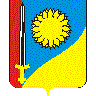 Совет Николаевского сельского поселенияЩербиновского района четвертого созывасорок пятая сессияРЕШЕНИЕот 06.02.2023                                                                                                      № 1                                                        село НиколаевкаО внесении изменений в решение Совета Николаевского сельского поселения Щербиновского района от 16 декабря 2022 года № 1«О бюджете Николаевского сельского поселения Щербиновского района на 2023 год»В соответствии с Бюджетным кодексом Российской Федерации, уставом Николаевского сельского поселения Щербиновского района, решением Совета Николаевского сельского поселения Щербиновского района от 28 июня                2012 года № 3 «Об утверждении Положения о бюджетном процессе в Николаевском сельском поселении Щербиновского района», Совет Николаевского сельского поселения Щербиновского района  р е ш и л:1. Внести в решение Совета Николаевского сельского поселения Щербиновского района от 16 декабря 2022 года № 1 «О бюджете Николаевского сельского поселения Щербиновского района на 2023 год» следующие изменения :1) статью 1 изложить в новой редакции:«1. Утвердить основные характеристики бюджета Николаевского сельского поселения Щербиновского района на 2023 год:1) общий объем доходов в сумме 27 644 700,00 рублей;2) общий объем расходов в сумме 29 895 877,03 рублей;3) верхний предел муниципального внутреннего долга Николаевского сельского поселения Щербиновского района по состоянию на 1 января 2024 г.   в сумме 0,00 рублей, в том числе верхний предел долга по муниципальным гарантиям Николаевского сельского поселения Щербиновского района в сумме 0,00 рублей;4) дефицит бюджета Николаевского сельского поселения Щербиновского района в сумме 2 251 177,03 рублей.»; 2) статью 7 изложить в новой редакции:«Утвердить объем бюджетных ассигнований муниципального дорожного фонда Николаевского сельского поселения Щербиновского района на 2023 год в сумме 1 201 450,34 рублей.»;3) приложение № 3 изложить в новой редакции (приложение № 1);4) приложение № 4 изложить в новой редакции (приложение № 2);5) приложение № 5 изложить в новой редакции (приложение № 3);6) приложение № 6 изложить в новой редакции (приложение № 4);7) приложение № 7 изложить в новой редакции (приложение № 5).2. Официально опубликовать настоящее решение в информационном бюллетене администрации Николаевского сельского поселения Щербиновского района. 3. Отделу по общим и юридическим вопросам администрации Николаевского сельского поселения Щербиновского района разместить настоящее решение на официальном сайте администрации Николаевского сельского поселения Щербиновского района в сети Интернет.4. Контроль за выполнением настоящего решения возложить на главу Николаевского сельского поселения Щербиновского района Л.Н. Мацкевич.5. Решение вступает в силу на следующий день после его официального опубликования. ГлаваНиколаевского сельского поселения Щербиновского района						                   Л.Н. МацкевичПРИЛОЖЕНИЕ № 1к решению  СоветаНиколаевского сельского поселения Щербиновского района от 06.02.2023 № 1«ПРИЛОЖЕНИЕ № 3УТВЕРЖДЕНЫрешением СоветаНиколаевского сельского поселения Щербиновского района от  16.12.2022 г. № 1(в редакции решения Совета Николаевского сельского поселения Щербиновского районаот 06.02.2023 № 1)Безвозмездные поступления из бюджета муниципального образования Щербиновский район в 2023 годуГлаваНиколаевского сельского поселения Щербиновского района						                   Л.Н. МацкевичПРИЛОЖЕНИЕ № 2к решению  СоветаНиколаевского сельского поселения Щербиновского района от 06.02.2023 № 1«ПРИЛОЖЕНИЕ № 4УТВЕРЖДЕНЫрешением СоветаНиколаевского сельского поселения Щербиновского района от  16.12.2022 г. № 1(в редакции решения Совета Николаевского сельского поселения Щербиновского районаот 06.02.2023 № 1 )Распределение бюджетных ассигнований по разделам и подразделам классификации расходов бюджетов на 2023 год ГлаваНиколаевского сельского поселения Щербиновского района						                   Л.Н. МацкевичПРИЛОЖЕНИЕ № 3к решению  СоветаНиколаевского сельского поселения Щербиновского района от 06.02.2023 № 1«ПРИЛОЖЕНИЕ № 5УТВЕРЖДЕНЫрешением СоветаНиколаевского сельского поселении я Щербиновского района от  16.12.2022 г. № 1(в редакции решения Совета Николаевского сельского поселения Щербиновского районаот 06.02.2023 № 1)Распределение бюджетных ассигнований по целевым статьям (муниципальным программам Николаевского сельского поселения Щербиновского района и непрограммным направлениям деятельности), группам видов расходов классификации расходов бюджетов на 2023 годГлаваНиколаевского сельского поселения Щербиновского района						                   Л.Н. МацкевичПРИЛОЖЕНИЕ № 4к решению  СоветаНиколаевского сельского поселения Щербиновского района от 06.02.2023 № 1«ПРИЛОЖЕНИЕ № 6УТВЕРЖДЕНЫрешением СоветаНиколаевского сельского поселения Щербиновского района от  16.12.2022 г. № 1(в редакции решения Совета Николаевского сельского поселения Щербиновского районаот 06.02.2023 № 1 )Ведомственная структура расходов бюджета Николаевского сельского поселения Щербиновского района на 2023 годГлаваНиколаевского сельского поселения Щербиновского района					                                                                                          Л.Н. МацкевичПРИЛОЖЕНИЕ № 5к решению  СоветаНиколаевского сельского поселения Щербиновского района от 06.02.2023 № 1«ПРИЛОЖЕНИЕ № 7УТВЕРЖДЕНЫрешением СоветаНиколаевского сельского поселения Щербиновского района от  16.12.2022 г. № 1(в редакции решения Совета Николаевского сельского поселения Щербиновского районаот 06.02.2023 № 1)Источники внутреннего финансирования дефицитабюджета Николаевского сельского поселения Щербиновского района, перечень статей источников финансирования дефицитов бюджетов на 2023 годГлаваНиколаевского сельского поселения Щербиновского района						                   Л.Н. МацкевичКод доходовНаименование кодов доходовСумма, рублей2 00 00000 00 0000 000Безвозмездные поступления475 600,002 02 00000 00 0000 000Безвозмездные поступления от других бюджетов бюджетной системы Российской Федерации475 600,002 02 10000 00 0000 150Дотации бюджетам бюджетной системы Российской Федерации475 600,002 02 16001 10 0000 150Дотации бюджетам сельских поселений на выравнивание бюджетной обеспеченности из бюджетов муниципальных районов475 600,00№ п/пНаименованиеРЗПРСумма, рублейВсего расходов29 895 877,03в том числе 1.Общегосударственные вопросы01004 665 653,58Функционирование высшего должностного лица субъекта Российской Федерации и муниципального образования0102723 031,85Функционирование Правительства Российской Федерации, высших исполнительных органов государственной власти субъектов Российской Федерации, местных администраций01043 207 462,91Обеспечение деятельности финансовых, налоговых и таможенных органов и органов финансового (финансово-бюджетного) надзора010632 000,00Резервные фонды011110 000,00Другие общегосударственные вопросы0113693 158,822.Национальная оборона0200116 800,00Мобилизационная и вневойсковая подготовка0203116 800,003.Национальная безопасность и правоохранительная деятельность03 0074 700,00Защита населения и территории от чрезвычайных ситуаций природного и техногенного характера, пожарная безопасность031061 140,00Другие вопросы в области национальной безопасности и правоохранительной деятельности031413 560,004.Национальная экономика04001 202 950,34Дорожное хозяйство (дорожные фонды)04091 201 450,34Другие вопросы в области национальной экономики04121500,005.Жилищно-коммунальное хозяйство 050018 897 256,21Благоустройство050318 897 256,216.Образование070015000,00Молодежная политика и оздоровление детей070715000,007.Культура, кинематография 08004 617 801,98Культура08014 617 801, 988.Социальная политика1000295 714,92Пенсионное обеспечение1001295 714,929.Физическая культура и спорт110010 000,00Физическая культура 110110 000,00№ п/п№ п/пНаименованиеЦСРВРВРСумма, рублейСумма, рублейВСЕГО:29 895 877,0329 895 877,031.1.Муниципальная программа Николаевского сельского поселения Щербиновского района «Обеспечение деятельности администрации Николаевского сельского поселения Щербиновского района» 01 0 00 000003 797 927,733 797 927,73Информатизация деятельности органов местного самоуправления01 0 01 00000285 806,91285 806,91Информатизация деятельности органов местного самоуправления муниципального образования01 0 01 10010279 943,29279 943,29Закупка товаров, работ и услуг для государственных (муниципальных) нужд01 0 01 10010200200279 943,29279 943,29Информатизация деятельности органов местного самоуправления муниципального образования (кредиторская задолженность)01 0 01 100195 863,625 863,62Закупка товаров, работ и услуг для государственных (муниципальных) нужд01 0 01 100192002005 863,625 863,62Информационное освещение деятельности органов местного самоуправления01 0 02 0000037 525,0037 525,00Информационное освещение деятельности органов местного самоуправления муниципального образования01 0 02 1002037 525,0037 525,00Закупка товаров, работ и услуг для государственных (муниципальных) нужд01 0 02 1002020020037 525,0037 525,00Повышение профессионального уровня сотрудников администрации01 0 03 0000010 000,0010 000,00Повышение профессионального уровня сотрудников органов местного самоуправления администрации муниципального образования01 0 03 1003010 000,0010 000,00Закупка товаров, работ и услуг для государственных (муниципальных) нужд01 0 03 1003020020010 000,0010 000,00Отдельные мероприятия по реализации муниципальной программы01 0 07 000003 420 595,823 420 595,82Расходы на обеспечение функций органов местного самоуправления01 0 07 001903 184 751,933 184 751,93Расходы на выплаты персоналу в целях обеспечения выполнения функций государственными (муниципальными) органами, казенными учреждениями, органами управления государственными внебюджетными фондами01 0 07 001901001002 910 934,782 910 934,78Закупка товаров, работ и услуг для государственных (муниципальных) нужд01 0 07 00190200200258 817,15258 817,15Иные бюджетные ассигнования01 0 07 0019080080015 000,0015 000,00Расходы на обеспечение функций органов местного самоуправления (кредиторская задолженность)01 0 07 001994 910,984 910,98Закупка товаров, работ и услуг для государственных (муниципальных) нужд01 0 07 001992002004 910,984 910,98Реализация организационных вопросов01 0 07 10610221 774,91221 774,91Закупка товаров, работ и услуг для государственных (муниципальных) нужд01 0 07 10610200200221 774,91221 774,91Реализация организационных вопросов (кредиторская задолженность)01 0 07 106199 158,009 158,00Закупка товаров, работ и услуг для государственных (муниципальных) нужд01 0 07 106192002009 158,009 158,00Прочие мероприятия, связанные с муниципальным управлением01 0 09 0000044 000,0044 000,00Реализация  функций, связанных с муниципальным управлением 01 0 09 1048044 000,0044 000,00Закупка товаров, работ и услуг для государственных (муниципальных) нужд01 0 09 1048020020020 000,0020 000,00Социальное обеспечение и иные выплаты населению01 0 09 1048030030024 000,0024 000,002.2.Муниципальная программа Николаевского сельского поселения Щербиновского района «Управление муниципальным имуществом Николаевского сельского поселения Щербиновского района» 03 0 00 0000055 000,0055 000,00Содержание и обслуживание казны03 0 02 0000055 000,0055 000,00Содержание и обслуживание казны муниципального образования03 0 02 1008055 000,0055 000,00Закупка товаров, работ и услуг для государственных (муниципальных) нужд03 0 02 1008020020055 000,0055 000,003.3.Муниципальная программа Николаевского сельского поселения Щербиновский район  «Развитие субъектов малого и среднего предпринимательства в Николаевском сельском поселении Щербиновский район»04 0 00 000001 500,001 500,00Развитие субъектов малого и среднего предпринимательства04 0 01 000001 500,001 500,00Реализация мероприятий, направленных на развитие субъектов малого и среднего предпринимательства04 0 01 100901 500,001 500,00Закупка товаров, работ и услуг для государственных (муниципальных)  нужд04 0 01 100902002001 500,001 500,004.Муниципальная программа Николаевского поселения Щербиновского района  «Социальная поддержка граждан Николаевского сельского поселения Щербиновского района»06 0 00 0000006 0 00 00000295 714,92Предоставление дополнительных мер социальной поддержки06 0 01 0000006 0 01 00000295 714,92Поддержка лиц, замещавших выборные муниципальные должности, муниципальные должности муниципальной службы и отдельных категорий работников муниципального образования06 0 01 1012006 0 01 10120295 714,92Социальное обеспечение и иные выплаты населению06 0 01 1012006 0 01 10120300300295 714,9255Муниципальная программа Николаевского сельского поселения Щербиновского района «Развитие культуры в Николаевском сельском поселении Щербиновского района» 12 0 00 000004 617 801,984 617 801,98Совершенствование деятельности муниципальных учреждений отрасли «Культура» и кинематографии12 0 01 000004 587 801,984 587 801,98Расходы на обеспечение деятельности (оказание услуг) муниципальных учреждений 12 0 01 005903 835 627,243 835 627,24Расходы на выплаты персоналу в целях обеспечения выполнения функций государственными (муниципальными) органами, казенными учреждениями, органами управления государственными внебюджетными фондами12 0 01 00590100100824 113,92824 113,92Закупка товаров, работ и услуг для государственных (муниципальных) нужд12 0 01 0059020020078 336,4878 336,48Предоставление субсидий бюджетным, автономным учреждениям и иным некоммерческим организациям12 0 01 005906006002 932 176,842 932 176,84Иные бюджетные ассигнования12 0 01 005908008001 000,001 000,00Расходы на обеспечение деятельности (оказание услуг) муниципальных учреждений (кредиторская задолженность)12 0 01 005995925,745925,74Закупка товаров, работ и услуг для государственных (муниципальных) нужд12 0 01 005992002001392,821392,82Предоставление субсидий бюджетным, автономным учреждениям и иным некоммерческим организациям12 0 01 005906006004532,924532,92Обеспечение   развития   и   укрепления   материально-технической базы домов культуры в населенных пунктах с числом жителей до 50 тысяч человек12 0 01 L4670746 249,00746 249,00Обеспечение   развития   и   укрепления   материально-технической базы домов культуры в населенных пунктах с числом жителей до 50 тысяч человек12 0 01 L4670600600746 249,00746 249,00Подготовка, организация, проведение и оформление культурно-массовых мероприятий12 0 03 0000030 000,0030 000,00Реализация культурно-массовых мероприятий 12 0 03 1029030 000,0030 000,00Закупка товаров, работ и услуг для государственных (муниципальных) нужд12 0 03 1029020020030 000,0030 000,006.6.Муниципальная программа Николаевского сельского поселения Щербиновского района «Развитие физической культуры и спорта в Николаевском сельском поселении Щербиновского района» 13 0 00 0000010 000,0010 000,00Реализация Единого календарного плана физкультурных мероприятий муниципального образования Щербиновский район13 0 03 0000010 000,0010 000,00Организация и проведение физкультурных и спортивных мероприятий13 0 03 1032010 000,0010 000,00Закупка товаров, работ и услуг для государственных (муниципальных) нужд13 0 03 1032020020010 000,0010 000,007.7.Муниципальная программа Николаевского сельского поселения Щербиновского района «Молодежь Николаевского сельского поселения Щербиновского района» 14 0 00 0000015 000,0015 000,00Мероприятия по организации и проведению социально-значимых мероприятий в области молодежной политики14 0 03 0000015 000,0015 000,00Реализация мероприятий в области молодежной политики14 0 03 1033015 000,0015 000,00Закупка товаров, работ и услуг для государственных (муниципальных) нужд14 0 03 1033020020015 000,0015 000,008.8.Муниципальная программа Николаевского сельского поселения Щербиновского района  «Противодействие коррупции на территории Николаевского сельского поселения Щербиновского района»18 0 00 000001 500,001 500,00Мероприятия по противодействию коррупции18 0 01 000001 500,01 500,0Мероприятия по противодействию коррупции в сельских поселениях18 0 01 100501 500,001 500,00Закупка товаров, работ и услуг для государственных (муниципальных)  нужд18 0 01 100502002001 500,001 500,009.9.Муниципальная программа Николаевского сельского поселения Щербиновского района «Обеспечение безопасности населения на территории Николаевского сельского поселения Щербиновского района» 19 0 00 0000074 700,0074 700,00Предупреждение и ликвидации последствий чрезвычайных ситуаций и стихийных бедствий природного и техногенного характера19 0 01 000001 000,001 000,00Предупреждение и ликвидации последствий чрезвычайных ситуаций и стихийных бедствий природного и техногенного характера19 0 01 104301 000,001 000,00Закупка товаров, работ и услуг для государственных (муниципальных) нужд19 0 01 104302002001 000,001 000,00Пожарная безопасность19 0 03 0000060 140,0060 140,00Мероприятия по пожарной безопасности19 0 03 1050060 140,0060 140,00Закупка товаров, работ и услуг для государственных (муниципальных) нужд19 0 03 1050020020060 140,0060 140,00Отдельные мероприятия по реализации муниципальной программы19 0 07 0000013 560,0013 560,00Финансовое обеспечение деятельности добровольных формирований населения по охране общественного порядка19 0 07 1027013 560,0013 560,00Социальное обеспечение и иные выплаты населению19 0 07 1027030030013 560,0013 560,0010.10.Муниципальная программа Николаевского сельского поселения Щербиновского района «Развитие дорожного хозяйства в Николаевском сельском поселении Щербиновского района» 20 0 00 000001 171 450,341 171 450,34Поддержка дорожного хозяйства20 0 01 000001 121 450,341 121 450,34Содержание и ремонт автомобильных дорог общего пользования, в том числе дорог в поселениях (за исключением дорог федерального значения)20 0 01 104601 121 450,341 121 450,34Закупка товаров, работ и услуг для государственных (муниципальных) нужд20 0 01 104602002001 121 450,341 121 450,34Безопасное движение на дорогах местного значения 20 0 02 0000050 000,0050 000,00Мероприятия связанные с безопасностью на дорогах местного значения20 0 021053050 000,0050 000,00Закупка товаров, работ и услуг для государственных (муниципальных) нужд20 0 021053020020050 000,0050 000,0011.11.Муниципальная программа Николаевского сельского поселения Щербиновского района «Комплексное развитие жилищно-коммунальногохозяйства, энергосбережение и повышение энергетической эффективностиНиколаевского сельского поселения Щербиновского района» 22 0 00 000001 159 166,751 159 166,75Благоустройство и озеленение территории сельского поселения Щербиновского района22 0 01 00000750000,00750000,00Мероприятия по благоустройству и озеленению территории сельского поселения Щербиновского района22 0 01 10550750000,00750000,00Закупка товаров, работ и услуг для государственных (муниципальных) нужд22 0 01 10550200200750000,00750000,00Мероприятия по благоустройству и озеленению территории сельского поселения Щербиновского района (кредиторская задолженность)22 0 01 105599 166,759 166,75Закупка товаров, работ и услуг для государственных (муниципальных) нужд22 0 01 105592002009 166,759 166,75Модернизация и содержание систем уличного освещения22 0 02 00000400000,00400000,00Мероприятия по модернизации и содержанию систем уличного освещения22 0 02 10560400000,00400000,00Закупка товаров, работ и услуг для государственных (муниципальных) нужд22 0 02 10560200200400000,00400000,0012.12.Муниципальная программа Николаевского сельского поселения Щербиновского района «Формирование современной городской среды»29 0 00 000017 768 089,4617 768 089,46Благоустройство общественной территории29 0 01 000001 247 804,281 247 804,28Поддержка государственных программ субъектов Российской Федерации и муниципальных программ формирования современной городской среды29 0 01 107301 247 804,281 247 804,28Закупка товаров, работ и услуг для государственных (муниципальных) нужд29 0 01 107302002001 247 804,281 247 804,28Федеральный проект «Формирование комфортной городской среды»29 0 F2 0000016 520 285,1816 520 285,18Реализация программ формирования современной городской среды29 0 F2 5555016 520 285,1816 520 285,18Закупка товаров, работ и услуг для обеспечения государственных (муниципальных) нужд29 0 F2 5555020020016 520 285,1816 520 285,1813.13.Обеспечение деятельности высшего органа исполнительной власти муниципального образования70 0 00 00000723 031,85723 031,85Высшее должностное лицо муниципального образования70 0 01 00000723 031,85723 031,85Расходы на обеспечение функций органов местного самоуправления70 0 01 00190723 031,85723 031,85Расходы на выплаты персоналу в целях обеспечения выполнения функций государственными (муниципальными) органами, казенными учреждениями, органами управления государственными внебюджетными фондами70 0 01 00190100100723 031,85723 031,8514.14.Обеспечение деятельности администрации муниципального образования71 0 00 00000130 100,00130 100,00Финансовое обеспечение непредвиденных расходов71 0 01 0000010 000,0010 000,00Резервные фонды администрации муниципального образования71 0 01 1042010 000,0010 000,00Иные бюджетные ассигнования71 0 01 1042080080010 000,0010 000,00Административные комиссии71 0 02 000003 800,003 800,00Осуществление отдельных полномочий Краснодарского края по образованию и организации деятельности административных комиссий71 0 02 601903 800,003 800,00Закупка товаров, работ и услуг для государственных (муниципальных) нужд71 0 02 601902002003 800,003 800,00Осуществление полномочий по определению поставщиков (подрядчиков, исполнителей) для заказчиков сельского поселения71 0 07 0000014 000,0014 000,00Расходы на обеспечение функций органов местного самоуправления (переданные полномочия)71 0 07 2019014 000,0014 000,00Межбюджетные трансферты71 0 07 2019050050014 000,0014 000,00Осуществление первичного воинского учета на территориях, где отсутствуют военные комиссариаты71 0 0 00000116 800,00116 800,00Осуществление первичного воинского учета на территориях, где отсутствуют военные комиссариаты71 0 08 00000116 800,00116 800,00Осуществление первичного воинского учета на территориях, где отсутствуют военные комиссариаты71 0 08 51180116 800,00116 800,00Расходы на выплаты персоналу в целях обеспечения выполнения функций государственными (муниципальными) органами, казенными учреждениями, органами управления государственными внебюджетными фондами71 0 08 51180100100116 800,00116 800,0015.15.Обеспечение деятельности Контрольно-счетной палаты муниципального образования72 0 00 00000   18 000,0018 000,00Руководитель Контрольно-счетной палаты муниципального образования72 0 01 000004 500,004 500,00Расходы на обеспечение функций органов местного самоуправления (переданные полномочия)72 0 01 201904 500,004 500,00Межбюджетные трансферты72 0 01 201905005004 500,004 500,00Контрольно-счетная палата муниципального образования 72 0 02 0000013 500,0013 500,00Расходы на обеспечение функций органов местного самоуправления (передаваемые полномочия)72 0 02 2019013 500,0013 500,00Межбюджетные трансферты72 0 02 2019050050013 500,0013 500,0016.16.Обеспечение деятельности финансовых, налоговых и таможенных органов и органов финансового (финансово-бюджетного) надзора77 0 00 0000014 000,0014 000,00Осуществление полномочий по организации и осуществлению муниципального внутреннего финансового контроля77 0 01 0000014 000,0014 000,00Расходы на обеспечение функций органов местного самоуправления (передаваемые полномочия)77 0 01 2019014 000,0014 000,00Межбюджетные трансферты77 0 01 2019050050014 000,0014 000,0017.17.Мероприятия по организации ритуальных услуг81 0 00 0000028 394,0028 394,00Осуществление полномочий  по организации ритуальных услуг81 0 02 0000028 394,0028 394,00Расходы на обеспечение функций органов местного самоуправления (передаваемые полномочия)81 0 02 2080028 394,0028 394,00Межбюджетные трансферты81 0 02 2080050050028 394,0028 394,00                                     № п/пНаименованиеНаименованиеНаименованиеНаименованиеНаименованиеНаименованиеНаименованиеВедРзПРЦСРВРСумма, рублейВСЕГО:ВСЕГО:ВСЕГО:ВСЕГО:ВСЕГО:ВСЕГО:ВСЕГО:29895877,031 Администрация Николаевского сельского поселения Щербиновского района Администрация Николаевского сельского поселения Щербиновского района Администрация Николаевского сельского поселения Щербиновского района Администрация Николаевского сельского поселения Щербиновского района Администрация Николаевского сельского поселения Щербиновского района Администрация Николаевского сельского поселения Щербиновского района Администрация Николаевского сельского поселения Щербиновского района99229895877,03Общегосударственные вопросыОбщегосударственные вопросыОбщегосударственные вопросыОбщегосударственные вопросыОбщегосударственные вопросыОбщегосударственные вопросыОбщегосударственные вопросы9920100 4665653,58Функционирование высшего должностного лица субъекта Российской Федерации и муниципального образованияФункционирование высшего должностного лица субъекта Российской Федерации и муниципального образованияФункционирование высшего должностного лица субъекта Российской Федерации и муниципального образованияФункционирование высшего должностного лица субъекта Российской Федерации и муниципального образованияФункционирование высшего должностного лица субъекта Российской Федерации и муниципального образованияФункционирование высшего должностного лица субъекта Российской Федерации и муниципального образованияФункционирование высшего должностного лица субъекта Российской Федерации и муниципального образования9920102723031,85Обеспечение деятельности высшего органа исполнительной власти муниципального образованияОбеспечение деятельности высшего органа исполнительной власти муниципального образованияОбеспечение деятельности высшего органа исполнительной власти муниципального образованияОбеспечение деятельности высшего органа исполнительной власти муниципального образованияОбеспечение деятельности высшего органа исполнительной власти муниципального образованияОбеспечение деятельности высшего органа исполнительной власти муниципального образованияОбеспечение деятельности высшего органа исполнительной власти муниципального образования992010270 0 00 00000723031,85Высшее должностное лицо муниципального образованияВысшее должностное лицо муниципального образованияВысшее должностное лицо муниципального образованияВысшее должностное лицо муниципального образованияВысшее должностное лицо муниципального образованияВысшее должностное лицо муниципального образованияВысшее должностное лицо муниципального образования992010270 0 01 00000723031,85Расходы на обеспечение функций органов местного самоуправленияРасходы на обеспечение функций органов местного самоуправленияРасходы на обеспечение функций органов местного самоуправленияРасходы на обеспечение функций органов местного самоуправленияРасходы на обеспечение функций органов местного самоуправленияРасходы на обеспечение функций органов местного самоуправленияРасходы на обеспечение функций органов местного самоуправления992010270 0 01 00190723031,85Расходы на выплаты персоналу в целях обеспечения выполнения функций государственными (муниципальными) органами, казенными учреждениями, органами управления государственными внебюджетными фондамиРасходы на выплаты персоналу в целях обеспечения выполнения функций государственными (муниципальными) органами, казенными учреждениями, органами управления государственными внебюджетными фондамиРасходы на выплаты персоналу в целях обеспечения выполнения функций государственными (муниципальными) органами, казенными учреждениями, органами управления государственными внебюджетными фондамиРасходы на выплаты персоналу в целях обеспечения выполнения функций государственными (муниципальными) органами, казенными учреждениями, органами управления государственными внебюджетными фондамиРасходы на выплаты персоналу в целях обеспечения выполнения функций государственными (муниципальными) органами, казенными учреждениями, органами управления государственными внебюджетными фондамиРасходы на выплаты персоналу в целях обеспечения выполнения функций государственными (муниципальными) органами, казенными учреждениями, органами управления государственными внебюджетными фондамиРасходы на выплаты персоналу в целях обеспечения выполнения функций государственными (муниципальными) органами, казенными учреждениями, органами управления государственными внебюджетными фондами992010270 0 01 00190100723031,85Функционирование Правительства Российской Федерации, высших исполнительных органов государственной власти субъектов Российской Федерации, местных администрацийФункционирование Правительства Российской Федерации, высших исполнительных органов государственной власти субъектов Российской Федерации, местных администрацийФункционирование Правительства Российской Федерации, высших исполнительных органов государственной власти субъектов Российской Федерации, местных администрацийФункционирование Правительства Российской Федерации, высших исполнительных органов государственной власти субъектов Российской Федерации, местных администрацийФункционирование Правительства Российской Федерации, высших исполнительных органов государственной власти субъектов Российской Федерации, местных администрацийФункционирование Правительства Российской Федерации, высших исполнительных органов государственной власти субъектов Российской Федерации, местных администрацийФункционирование Правительства Российской Федерации, высших исполнительных органов государственной власти субъектов Российской Федерации, местных администраций99201043207462,91Муниципальная программа Николаевского сельского поселения Щербиновского района «Обеспечение деятельности администрации Николаевского сельского поселения Щербиновского района» Муниципальная программа Николаевского сельского поселения Щербиновского района «Обеспечение деятельности администрации Николаевского сельского поселения Щербиновского района» Муниципальная программа Николаевского сельского поселения Щербиновского района «Обеспечение деятельности администрации Николаевского сельского поселения Щербиновского района» Муниципальная программа Николаевского сельского поселения Щербиновского района «Обеспечение деятельности администрации Николаевского сельского поселения Щербиновского района» Муниципальная программа Николаевского сельского поселения Щербиновского района «Обеспечение деятельности администрации Николаевского сельского поселения Щербиновского района» Муниципальная программа Николаевского сельского поселения Щербиновского района «Обеспечение деятельности администрации Николаевского сельского поселения Щербиновского района» Муниципальная программа Николаевского сельского поселения Щербиновского района «Обеспечение деятельности администрации Николаевского сельского поселения Щербиновского района» 992010401 0 00 000003189662,91Отдельные мероприятия по реализации муниципальной программыОтдельные мероприятия по реализации муниципальной программыОтдельные мероприятия по реализации муниципальной программыОтдельные мероприятия по реализации муниципальной программыОтдельные мероприятия по реализации муниципальной программыОтдельные мероприятия по реализации муниципальной программыОтдельные мероприятия по реализации муниципальной программы992010401  0 07 000003189662,91Расходы на обеспечение функций органов местного самоуправленияРасходы на обеспечение функций органов местного самоуправленияРасходы на обеспечение функций органов местного самоуправленияРасходы на обеспечение функций органов местного самоуправленияРасходы на обеспечение функций органов местного самоуправленияРасходы на обеспечение функций органов местного самоуправленияРасходы на обеспечение функций органов местного самоуправления992010401 0 07 001903184751,93Расходы на выплаты персоналу в целях обеспечения выполнения функций государственными (муниципальными) органами, казенными учреждениями, органами управления государственными внебюджетными фондамиРасходы на выплаты персоналу в целях обеспечения выполнения функций государственными (муниципальными) органами, казенными учреждениями, органами управления государственными внебюджетными фондамиРасходы на выплаты персоналу в целях обеспечения выполнения функций государственными (муниципальными) органами, казенными учреждениями, органами управления государственными внебюджетными фондамиРасходы на выплаты персоналу в целях обеспечения выполнения функций государственными (муниципальными) органами, казенными учреждениями, органами управления государственными внебюджетными фондамиРасходы на выплаты персоналу в целях обеспечения выполнения функций государственными (муниципальными) органами, казенными учреждениями, органами управления государственными внебюджетными фондамиРасходы на выплаты персоналу в целях обеспечения выполнения функций государственными (муниципальными) органами, казенными учреждениями, органами управления государственными внебюджетными фондамиРасходы на выплаты персоналу в целях обеспечения выполнения функций государственными (муниципальными) органами, казенными учреждениями, органами управления государственными внебюджетными фондами992010401 0 07 001901002910934,78Закупка товаров, работ и услуг для государственных (муниципальных) нуждЗакупка товаров, работ и услуг для государственных (муниципальных) нуждЗакупка товаров, работ и услуг для государственных (муниципальных) нуждЗакупка товаров, работ и услуг для государственных (муниципальных) нуждЗакупка товаров, работ и услуг для государственных (муниципальных) нуждЗакупка товаров, работ и услуг для государственных (муниципальных) нуждЗакупка товаров, работ и услуг для государственных (муниципальных) нужд992010401 0 07 00190200258817,15Иные бюджетные ассигнованияИные бюджетные ассигнованияИные бюджетные ассигнованияИные бюджетные ассигнованияИные бюджетные ассигнованияИные бюджетные ассигнованияИные бюджетные ассигнования992010401 0 07 0019080015000Расходы на обеспечение функций органов местного самоуправления (кредиторская задолженность)Расходы на обеспечение функций органов местного самоуправления (кредиторская задолженность)Расходы на обеспечение функций органов местного самоуправления (кредиторская задолженность)Расходы на обеспечение функций органов местного самоуправления (кредиторская задолженность)Расходы на обеспечение функций органов местного самоуправления (кредиторская задолженность)Расходы на обеспечение функций органов местного самоуправления (кредиторская задолженность)Расходы на обеспечение функций органов местного самоуправления (кредиторская задолженность)992010401 0 07 001994910,98Закупка товаров, работ и услуг для государственных (муниципальных) нуждЗакупка товаров, работ и услуг для государственных (муниципальных) нуждЗакупка товаров, работ и услуг для государственных (муниципальных) нуждЗакупка товаров, работ и услуг для государственных (муниципальных) нуждЗакупка товаров, работ и услуг для государственных (муниципальных) нуждЗакупка товаров, работ и услуг для государственных (муниципальных) нуждЗакупка товаров, работ и услуг для государственных (муниципальных) нужд992010401 0 07 001992004910,98Обеспечение деятельности администрации муниципального образованияОбеспечение деятельности администрации муниципального образованияОбеспечение деятельности администрации муниципального образованияОбеспечение деятельности администрации муниципального образованияОбеспечение деятельности администрации муниципального образованияОбеспечение деятельности администрации муниципального образованияОбеспечение деятельности администрации муниципального образования992010471 0 00 0000017800,00Административные комиссииАдминистративные комиссииАдминистративные комиссииАдминистративные комиссииАдминистративные комиссииАдминистративные комиссииАдминистративные комиссии992010471 0 02 000003800,00Осуществление отдельных полномочий Краснодарского края по образованию и организации деятельности административных комиссийОсуществление отдельных полномочий Краснодарского края по образованию и организации деятельности административных комиссийОсуществление отдельных полномочий Краснодарского края по образованию и организации деятельности административных комиссийОсуществление отдельных полномочий Краснодарского края по образованию и организации деятельности административных комиссийОсуществление отдельных полномочий Краснодарского края по образованию и организации деятельности административных комиссийОсуществление отдельных полномочий Краснодарского края по образованию и организации деятельности административных комиссийОсуществление отдельных полномочий Краснодарского края по образованию и организации деятельности административных комиссий992010471 0 02 601903800,00Закупка товаров, работ и услуг для государственных (муниципальных) нуждЗакупка товаров, работ и услуг для государственных (муниципальных) нуждЗакупка товаров, работ и услуг для государственных (муниципальных) нуждЗакупка товаров, работ и услуг для государственных (муниципальных) нуждЗакупка товаров, работ и услуг для государственных (муниципальных) нуждЗакупка товаров, работ и услуг для государственных (муниципальных) нуждЗакупка товаров, работ и услуг для государственных (муниципальных) нужд992010471 0 02 601902003800,00Осуществление полномочий по определению поставщиков (подрядчиков, исполнителей) для заказчиков сельского поселенияОсуществление полномочий по определению поставщиков (подрядчиков, исполнителей) для заказчиков сельского поселенияОсуществление полномочий по определению поставщиков (подрядчиков, исполнителей) для заказчиков сельского поселенияОсуществление полномочий по определению поставщиков (подрядчиков, исполнителей) для заказчиков сельского поселенияОсуществление полномочий по определению поставщиков (подрядчиков, исполнителей) для заказчиков сельского поселенияОсуществление полномочий по определению поставщиков (подрядчиков, исполнителей) для заказчиков сельского поселенияОсуществление полномочий по определению поставщиков (подрядчиков, исполнителей) для заказчиков сельского поселения992010471 0 07 0000014000,00Расходы на обеспечение функций органов местного самоуправления (переданные полномочия)Расходы на обеспечение функций органов местного самоуправления (переданные полномочия)Расходы на обеспечение функций органов местного самоуправления (переданные полномочия)Расходы на обеспечение функций органов местного самоуправления (переданные полномочия)Расходы на обеспечение функций органов местного самоуправления (переданные полномочия)Расходы на обеспечение функций органов местного самоуправления (переданные полномочия)Расходы на обеспечение функций органов местного самоуправления (переданные полномочия)992010471 0 07 2019014000,00Межбюджетные трансфертыМежбюджетные трансфертыМежбюджетные трансфертыМежбюджетные трансфертыМежбюджетные трансфертыМежбюджетные трансфертыМежбюджетные трансферты992010471 0 07 2019050014000,00Обеспечение деятельности финансовых, налоговых и таможенных органов и органов финансового (финансово-бюджетного) надзораОбеспечение деятельности финансовых, налоговых и таможенных органов и органов финансового (финансово-бюджетного) надзораОбеспечение деятельности финансовых, налоговых и таможенных органов и органов финансового (финансово-бюджетного) надзораОбеспечение деятельности финансовых, налоговых и таможенных органов и органов финансового (финансово-бюджетного) надзораОбеспечение деятельности финансовых, налоговых и таможенных органов и органов финансового (финансово-бюджетного) надзораОбеспечение деятельности финансовых, налоговых и таможенных органов и органов финансового (финансово-бюджетного) надзораОбеспечение деятельности финансовых, налоговых и таможенных органов и органов финансового (финансово-бюджетного) надзора992010632000,00Обеспечение деятельности Контрольно-счетной палаты муниципального образованияОбеспечение деятельности Контрольно-счетной палаты муниципального образованияОбеспечение деятельности Контрольно-счетной палаты муниципального образованияОбеспечение деятельности Контрольно-счетной палаты муниципального образованияОбеспечение деятельности Контрольно-счетной палаты муниципального образованияОбеспечение деятельности Контрольно-счетной палаты муниципального образованияОбеспечение деятельности Контрольно-счетной палаты муниципального образования992010672 0 00 0000018000,00Руководитель Контрольно-счетной палаты муниципального образованияРуководитель Контрольно-счетной палаты муниципального образованияРуководитель Контрольно-счетной палаты муниципального образованияРуководитель Контрольно-счетной палаты муниципального образованияРуководитель Контрольно-счетной палаты муниципального образованияРуководитель Контрольно-счетной палаты муниципального образованияРуководитель Контрольно-счетной палаты муниципального образования992010672 0 01 000004500,00Расходы на обеспечение функций органов местного самоуправления (переданные полномочия)Расходы на обеспечение функций органов местного самоуправления (переданные полномочия)Расходы на обеспечение функций органов местного самоуправления (переданные полномочия)Расходы на обеспечение функций органов местного самоуправления (переданные полномочия)Расходы на обеспечение функций органов местного самоуправления (переданные полномочия)Расходы на обеспечение функций органов местного самоуправления (переданные полномочия)Расходы на обеспечение функций органов местного самоуправления (переданные полномочия)992010672 0 01 201904500,00Межбюджетные трансфертыМежбюджетные трансфертыМежбюджетные трансфертыМежбюджетные трансфертыМежбюджетные трансфертыМежбюджетные трансфертыМежбюджетные трансферты992010672 0 01 201905004500,00Контрольно-счетная палата муниципального образования Контрольно-счетная палата муниципального образования Контрольно-счетная палата муниципального образования Контрольно-счетная палата муниципального образования Контрольно-счетная палата муниципального образования Контрольно-счетная палата муниципального образования Контрольно-счетная палата муниципального образования 992010672 0 02 0000013500,00Расходы на обеспечение функций органов местного самоуправления (передаваемые полномочия)Расходы на обеспечение функций органов местного самоуправления (передаваемые полномочия)Расходы на обеспечение функций органов местного самоуправления (передаваемые полномочия)Расходы на обеспечение функций органов местного самоуправления (передаваемые полномочия)Расходы на обеспечение функций органов местного самоуправления (передаваемые полномочия)Расходы на обеспечение функций органов местного самоуправления (передаваемые полномочия)Расходы на обеспечение функций органов местного самоуправления (передаваемые полномочия)992010672 0 02 2019013500,00Межбюджетные трансфертыМежбюджетные трансфертыМежбюджетные трансфертыМежбюджетные трансфертыМежбюджетные трансфертыМежбюджетные трансфертыМежбюджетные трансферты992010672 0 02 2019050013500,00Обеспечение деятельности финансовых, налоговых и таможенных органов и органов финансового (финансово-бюджетного) надзораОбеспечение деятельности финансовых, налоговых и таможенных органов и органов финансового (финансово-бюджетного) надзораОбеспечение деятельности финансовых, налоговых и таможенных органов и органов финансового (финансово-бюджетного) надзораОбеспечение деятельности финансовых, налоговых и таможенных органов и органов финансового (финансово-бюджетного) надзораОбеспечение деятельности финансовых, налоговых и таможенных органов и органов финансового (финансово-бюджетного) надзораОбеспечение деятельности финансовых, налоговых и таможенных органов и органов финансового (финансово-бюджетного) надзораОбеспечение деятельности финансовых, налоговых и таможенных органов и органов финансового (финансово-бюджетного) надзора992010677 0 00 0000014000,00Осуществление полномочий по организации и осуществлению муниципального внутреннего финансового контроляОсуществление полномочий по организации и осуществлению муниципального внутреннего финансового контроляОсуществление полномочий по организации и осуществлению муниципального внутреннего финансового контроляОсуществление полномочий по организации и осуществлению муниципального внутреннего финансового контроляОсуществление полномочий по организации и осуществлению муниципального внутреннего финансового контроляОсуществление полномочий по организации и осуществлению муниципального внутреннего финансового контроляОсуществление полномочий по организации и осуществлению муниципального внутреннего финансового контроля992010677 0 01 0000014000,00Расходы на обеспечение функций органов местного самоуправления (передаваемые полномочия)Расходы на обеспечение функций органов местного самоуправления (передаваемые полномочия)Расходы на обеспечение функций органов местного самоуправления (передаваемые полномочия)Расходы на обеспечение функций органов местного самоуправления (передаваемые полномочия)Расходы на обеспечение функций органов местного самоуправления (передаваемые полномочия)Расходы на обеспечение функций органов местного самоуправления (передаваемые полномочия)Расходы на обеспечение функций органов местного самоуправления (передаваемые полномочия)992010677 0 01 2019050014000,00Резервные фондыРезервные фондыРезервные фондыРезервные фондыРезервные фондыРезервные фондыРезервные фонды992011110000,00Обеспечение деятельности администрации муниципального образованияОбеспечение деятельности администрации муниципального образованияОбеспечение деятельности администрации муниципального образованияОбеспечение деятельности администрации муниципального образованияОбеспечение деятельности администрации муниципального образованияОбеспечение деятельности администрации муниципального образованияОбеспечение деятельности администрации муниципального образования992011171 0 00 0000010000,00Финансовое обеспечение непредвиденных расходовФинансовое обеспечение непредвиденных расходовФинансовое обеспечение непредвиденных расходовФинансовое обеспечение непредвиденных расходовФинансовое обеспечение непредвиденных расходовФинансовое обеспечение непредвиденных расходовФинансовое обеспечение непредвиденных расходов992011171 0 01 0000010000,00Резервные фонды администрации муниципального образованияРезервные фонды администрации муниципального образованияРезервные фонды администрации муниципального образованияРезервные фонды администрации муниципального образованияРезервные фонды администрации муниципального образованияРезервные фонды администрации муниципального образованияРезервные фонды администрации муниципального образования992011171 0 01 1042010000,00Иные бюджетные ассигнованияИные бюджетные ассигнованияИные бюджетные ассигнованияИные бюджетные ассигнованияИные бюджетные ассигнованияИные бюджетные ассигнованияИные бюджетные ассигнования992011171 0 01 1042080010000,00Другие общегосударственные вопросыДругие общегосударственные вопросыДругие общегосударственные вопросыДругие общегосударственные вопросыДругие общегосударственные вопросыДругие общегосударственные вопросыДругие общегосударственные вопросы9920113693158,82Муниципальная программа Николаевского сельского поселения Щербиновского района «Обеспечение деятельности администрации Николаевского сельского поселения Щербиновского района» Муниципальная программа Николаевского сельского поселения Щербиновского района «Обеспечение деятельности администрации Николаевского сельского поселения Щербиновского района» Муниципальная программа Николаевского сельского поселения Щербиновского района «Обеспечение деятельности администрации Николаевского сельского поселения Щербиновского района» Муниципальная программа Николаевского сельского поселения Щербиновского района «Обеспечение деятельности администрации Николаевского сельского поселения Щербиновского района» Муниципальная программа Николаевского сельского поселения Щербиновского района «Обеспечение деятельности администрации Николаевского сельского поселения Щербиновского района» Муниципальная программа Николаевского сельского поселения Щербиновского района «Обеспечение деятельности администрации Николаевского сельского поселения Щербиновского района» Муниципальная программа Николаевского сельского поселения Щербиновского района «Обеспечение деятельности администрации Николаевского сельского поселения Щербиновского района» 992011301 0 00 00000608264,82Информатизация деятельности органов местного самоуправленияИнформатизация деятельности органов местного самоуправленияИнформатизация деятельности органов местного самоуправленияИнформатизация деятельности органов местного самоуправленияИнформатизация деятельности органов местного самоуправленияИнформатизация деятельности органов местного самоуправленияИнформатизация деятельности органов местного самоуправления992011301 0 01 00000285806,91Информатизация деятельности органов местного самоуправления муниципального образованияИнформатизация деятельности органов местного самоуправления муниципального образованияИнформатизация деятельности органов местного самоуправления муниципального образованияИнформатизация деятельности органов местного самоуправления муниципального образованияИнформатизация деятельности органов местного самоуправления муниципального образованияИнформатизация деятельности органов местного самоуправления муниципального образованияИнформатизация деятельности органов местного самоуправления муниципального образования992011301 0 01 10010279943,29Закупка товаров, работ и услуг для государственных (муниципальных) нуждЗакупка товаров, работ и услуг для государственных (муниципальных) нуждЗакупка товаров, работ и услуг для государственных (муниципальных) нуждЗакупка товаров, работ и услуг для государственных (муниципальных) нуждЗакупка товаров, работ и услуг для государственных (муниципальных) нуждЗакупка товаров, работ и услуг для государственных (муниципальных) нуждЗакупка товаров, работ и услуг для государственных (муниципальных) нужд992011301 0 01 10010200279943,29Информатизация деятельности органов местного самоуправления (кредиторская задолженность)Информатизация деятельности органов местного самоуправления (кредиторская задолженность)Информатизация деятельности органов местного самоуправления (кредиторская задолженность)Информатизация деятельности органов местного самоуправления (кредиторская задолженность)Информатизация деятельности органов местного самоуправления (кредиторская задолженность)Информатизация деятельности органов местного самоуправления (кредиторская задолженность)Информатизация деятельности органов местного самоуправления (кредиторская задолженность)992011301 0 01 100195863,62Закупка товаров, работ и услуг для государственных (муниципальных) нуждЗакупка товаров, работ и услуг для государственных (муниципальных) нуждЗакупка товаров, работ и услуг для государственных (муниципальных) нуждЗакупка товаров, работ и услуг для государственных (муниципальных) нуждЗакупка товаров, работ и услуг для государственных (муниципальных) нуждЗакупка товаров, работ и услуг для государственных (муниципальных) нуждЗакупка товаров, работ и услуг для государственных (муниципальных) нужд992011301 0 01 100192005863,62Информационное освещение деятельности органов местного самоуправленияИнформационное освещение деятельности органов местного самоуправленияИнформационное освещение деятельности органов местного самоуправленияИнформационное освещение деятельности органов местного самоуправленияИнформационное освещение деятельности органов местного самоуправленияИнформационное освещение деятельности органов местного самоуправленияИнформационное освещение деятельности органов местного самоуправления992011301 0 02 0000037525,00Информационное освещение деятельности органов местного самоуправления муниципального образованияИнформационное освещение деятельности органов местного самоуправления муниципального образованияИнформационное освещение деятельности органов местного самоуправления муниципального образованияИнформационное освещение деятельности органов местного самоуправления муниципального образованияИнформационное освещение деятельности органов местного самоуправления муниципального образованияИнформационное освещение деятельности органов местного самоуправления муниципального образованияИнформационное освещение деятельности органов местного самоуправления муниципального образования992011301 0 02 1002037525,00Закупка товаров, работ и услуг для государственных (муниципальных) нуждЗакупка товаров, работ и услуг для государственных (муниципальных) нуждЗакупка товаров, работ и услуг для государственных (муниципальных) нуждЗакупка товаров, работ и услуг для государственных (муниципальных) нуждЗакупка товаров, работ и услуг для государственных (муниципальных) нуждЗакупка товаров, работ и услуг для государственных (муниципальных) нуждЗакупка товаров, работ и услуг для государственных (муниципальных) нужд992011301 0 02 1002020037525,00Повышение профессионального уровня сотрудников администрацииПовышение профессионального уровня сотрудников администрацииПовышение профессионального уровня сотрудников администрацииПовышение профессионального уровня сотрудников администрацииПовышение профессионального уровня сотрудников администрацииПовышение профессионального уровня сотрудников администрацииПовышение профессионального уровня сотрудников администрации992011301 0 03 0000010000,00Повышение профессионального уровня сотрудников органов местного самоуправления администрации муниципального образованияПовышение профессионального уровня сотрудников органов местного самоуправления администрации муниципального образованияПовышение профессионального уровня сотрудников органов местного самоуправления администрации муниципального образованияПовышение профессионального уровня сотрудников органов местного самоуправления администрации муниципального образованияПовышение профессионального уровня сотрудников органов местного самоуправления администрации муниципального образованияПовышение профессионального уровня сотрудников органов местного самоуправления администрации муниципального образованияПовышение профессионального уровня сотрудников органов местного самоуправления администрации муниципального образования992011301 0 03 1003010000,00Закупка товаров, работ и услуг для государственных (муниципальных) нуждЗакупка товаров, работ и услуг для государственных (муниципальных) нуждЗакупка товаров, работ и услуг для государственных (муниципальных) нуждЗакупка товаров, работ и услуг для государственных (муниципальных) нуждЗакупка товаров, работ и услуг для государственных (муниципальных) нуждЗакупка товаров, работ и услуг для государственных (муниципальных) нуждЗакупка товаров, работ и услуг для государственных (муниципальных) нужд992011301 0 03 1003020010000,00Мероприятия по обеспечению организационных вопросов для реализации муниципальной программыМероприятия по обеспечению организационных вопросов для реализации муниципальной программыМероприятия по обеспечению организационных вопросов для реализации муниципальной программыМероприятия по обеспечению организационных вопросов для реализации муниципальной программыМероприятия по обеспечению организационных вопросов для реализации муниципальной программыМероприятия по обеспечению организационных вопросов для реализации муниципальной программыМероприятия по обеспечению организационных вопросов для реализации муниципальной программы992011301 0 07 00000230932,91Реализация организационных вопросов Реализация организационных вопросов Реализация организационных вопросов Реализация организационных вопросов Реализация организационных вопросов Реализация организационных вопросов Реализация организационных вопросов 992011301 0 07 10610221774,91Закупка товаров, работ и услуг для государственных (муниципальных)  нуждЗакупка товаров, работ и услуг для государственных (муниципальных)  нуждЗакупка товаров, работ и услуг для государственных (муниципальных)  нуждЗакупка товаров, работ и услуг для государственных (муниципальных)  нуждЗакупка товаров, работ и услуг для государственных (муниципальных)  нуждЗакупка товаров, работ и услуг для государственных (муниципальных)  нуждЗакупка товаров, работ и услуг для государственных (муниципальных)  нужд992011301 0 07 10610200221774,91Реализация организационных вопросов (кредиторская задолженность)Реализация организационных вопросов (кредиторская задолженность)Реализация организационных вопросов (кредиторская задолженность)Реализация организационных вопросов (кредиторская задолженность)Реализация организационных вопросов (кредиторская задолженность)Реализация организационных вопросов (кредиторская задолженность)Реализация организационных вопросов (кредиторская задолженность)992011301 0 07 106199158,00Закупка товаров, работ и услуг для государственных (муниципальных)  нуждЗакупка товаров, работ и услуг для государственных (муниципальных)  нуждЗакупка товаров, работ и услуг для государственных (муниципальных)  нуждЗакупка товаров, работ и услуг для государственных (муниципальных)  нуждЗакупка товаров, работ и услуг для государственных (муниципальных)  нуждЗакупка товаров, работ и услуг для государственных (муниципальных)  нуждЗакупка товаров, работ и услуг для государственных (муниципальных)  нужд992011301 0 07 106192009158,00Прочие мероприятия, связанные с муниципальным управлениемПрочие мероприятия, связанные с муниципальным управлениемПрочие мероприятия, связанные с муниципальным управлениемПрочие мероприятия, связанные с муниципальным управлениемПрочие мероприятия, связанные с муниципальным управлениемПрочие мероприятия, связанные с муниципальным управлениемПрочие мероприятия, связанные с муниципальным управлением992011301 0 09 0000044000,00Реализация  функций, связанных с муниципальным управлением Реализация  функций, связанных с муниципальным управлением Реализация  функций, связанных с муниципальным управлением Реализация  функций, связанных с муниципальным управлением Реализация  функций, связанных с муниципальным управлением Реализация  функций, связанных с муниципальным управлением Реализация  функций, связанных с муниципальным управлением 992011301 0 09 1048044000,00Закупка товаров, работ и услуг для государственных (муниципальных) нуждЗакупка товаров, работ и услуг для государственных (муниципальных) нуждЗакупка товаров, работ и услуг для государственных (муниципальных) нуждЗакупка товаров, работ и услуг для государственных (муниципальных) нуждЗакупка товаров, работ и услуг для государственных (муниципальных) нуждЗакупка товаров, работ и услуг для государственных (муниципальных) нуждЗакупка товаров, работ и услуг для государственных (муниципальных) нужд992011301 0 09 1048020020000,00Социальное обеспечение и иные выплаты населениюСоциальное обеспечение и иные выплаты населениюСоциальное обеспечение и иные выплаты населениюСоциальное обеспечение и иные выплаты населениюСоциальное обеспечение и иные выплаты населениюСоциальное обеспечение и иные выплаты населениюСоциальное обеспечение и иные выплаты населению992011301 0 09 1048030024000,00Муниципальная программа Николаевского сельского поселения Щербиновского района «Управление муниципальным имуществом Николаевского сельского поселения Щербиновского района» Муниципальная программа Николаевского сельского поселения Щербиновского района «Управление муниципальным имуществом Николаевского сельского поселения Щербиновского района» Муниципальная программа Николаевского сельского поселения Щербиновского района «Управление муниципальным имуществом Николаевского сельского поселения Щербиновского района» Муниципальная программа Николаевского сельского поселения Щербиновского района «Управление муниципальным имуществом Николаевского сельского поселения Щербиновского района» Муниципальная программа Николаевского сельского поселения Щербиновского района «Управление муниципальным имуществом Николаевского сельского поселения Щербиновского района» Муниципальная программа Николаевского сельского поселения Щербиновского района «Управление муниципальным имуществом Николаевского сельского поселения Щербиновского района» Муниципальная программа Николаевского сельского поселения Щербиновского района «Управление муниципальным имуществом Николаевского сельского поселения Щербиновского района» 992011303 0 00 0000055000,00Содержание и обслуживание казныСодержание и обслуживание казныСодержание и обслуживание казныСодержание и обслуживание казныСодержание и обслуживание казныСодержание и обслуживание казныСодержание и обслуживание казны992011303 0 02 0000055000,00Содержание и обслуживание казны муниципального образованияСодержание и обслуживание казны муниципального образованияСодержание и обслуживание казны муниципального образованияСодержание и обслуживание казны муниципального образованияСодержание и обслуживание казны муниципального образованияСодержание и обслуживание казны муниципального образованияСодержание и обслуживание казны муниципального образования992011303 0 02 1008055000,00Закупка товаров, работ и услуг для государственных (муниципальных) нуждЗакупка товаров, работ и услуг для государственных (муниципальных) нуждЗакупка товаров, работ и услуг для государственных (муниципальных) нуждЗакупка товаров, работ и услуг для государственных (муниципальных) нуждЗакупка товаров, работ и услуг для государственных (муниципальных) нуждЗакупка товаров, работ и услуг для государственных (муниципальных) нуждЗакупка товаров, работ и услуг для государственных (муниципальных) нужд992011303 0 02 1008020055000,00Мероприятия по организации ритуальных услугМероприятия по организации ритуальных услугМероприятия по организации ритуальных услугМероприятия по организации ритуальных услугМероприятия по организации ритуальных услугМероприятия по организации ритуальных услугМероприятия по организации ритуальных услуг992011381 0 00 0000028 394,00Осуществление полномочий  по организации ритуальных услугОсуществление полномочий  по организации ритуальных услугОсуществление полномочий  по организации ритуальных услугОсуществление полномочий  по организации ритуальных услугОсуществление полномочий  по организации ритуальных услугОсуществление полномочий  по организации ритуальных услугОсуществление полномочий  по организации ритуальных услуг992011381 0 02 0000028 394,00Расходы на обеспечение функций органов местного самоуправления (передаваемые полномочия)Расходы на обеспечение функций органов местного самоуправления (передаваемые полномочия)Расходы на обеспечение функций органов местного самоуправления (передаваемые полномочия)Расходы на обеспечение функций органов местного самоуправления (передаваемые полномочия)Расходы на обеспечение функций органов местного самоуправления (передаваемые полномочия)Расходы на обеспечение функций органов местного самоуправления (передаваемые полномочия)Расходы на обеспечение функций органов местного самоуправления (передаваемые полномочия)992011381 0 02 2080050028 394,00Муниципальная программа Николаевского сельского поселения Щербиновского района  «Противодействие коррупции на территории Николаевского сельского поселения Щербиновского района»Муниципальная программа Николаевского сельского поселения Щербиновского района  «Противодействие коррупции на территории Николаевского сельского поселения Щербиновского района»Муниципальная программа Николаевского сельского поселения Щербиновского района  «Противодействие коррупции на территории Николаевского сельского поселения Щербиновского района»Муниципальная программа Николаевского сельского поселения Щербиновского района  «Противодействие коррупции на территории Николаевского сельского поселения Щербиновского района»Муниципальная программа Николаевского сельского поселения Щербиновского района  «Противодействие коррупции на территории Николаевского сельского поселения Щербиновского района»Муниципальная программа Николаевского сельского поселения Щербиновского района  «Противодействие коррупции на территории Николаевского сельского поселения Щербиновского района»Муниципальная программа Николаевского сельского поселения Щербиновского района  «Противодействие коррупции на территории Николаевского сельского поселения Щербиновского района»992011318 0 00 000001500,00Мероприятия по противодействию коррупцииМероприятия по противодействию коррупцииМероприятия по противодействию коррупцииМероприятия по противодействию коррупцииМероприятия по противодействию коррупцииМероприятия по противодействию коррупцииМероприятия по противодействию коррупции992011318 0 01 000001500,00Мероприятия по противодействию коррупции в сельских поселенияхМероприятия по противодействию коррупции в сельских поселенияхМероприятия по противодействию коррупции в сельских поселенияхМероприятия по противодействию коррупции в сельских поселенияхМероприятия по противодействию коррупции в сельских поселенияхМероприятия по противодействию коррупции в сельских поселенияхМероприятия по противодействию коррупции в сельских поселениях992011318 0 01 100501500,00Закупка товаров, работ и услуг для  государственных (муниципальных)  нуждЗакупка товаров, работ и услуг для  государственных (муниципальных)  нуждЗакупка товаров, работ и услуг для  государственных (муниципальных)  нуждЗакупка товаров, работ и услуг для  государственных (муниципальных)  нуждЗакупка товаров, работ и услуг для  государственных (муниципальных)  нуждЗакупка товаров, работ и услуг для  государственных (муниципальных)  нуждЗакупка товаров, работ и услуг для  государственных (муниципальных)  нужд992011318 0 01 100502001500,00Национальная оборонаНациональная оборонаНациональная оборонаНациональная оборонаНациональная оборонаНациональная оборонаНациональная оборона9920200116800,00Мобилизационная  и вневойсковая подготовкаМобилизационная  и вневойсковая подготовкаМобилизационная  и вневойсковая подготовкаМобилизационная  и вневойсковая подготовкаМобилизационная  и вневойсковая подготовкаМобилизационная  и вневойсковая подготовкаМобилизационная  и вневойсковая подготовка9920203116800,00Обеспечение деятельности администрации муниципального образованияОбеспечение деятельности администрации муниципального образованияОбеспечение деятельности администрации муниципального образованияОбеспечение деятельности администрации муниципального образованияОбеспечение деятельности администрации муниципального образованияОбеспечение деятельности администрации муниципального образованияОбеспечение деятельности администрации муниципального образования992020371 0 00 00000116800,00Осуществление первичного воинского учета на территориях, где отсутствуют военные комиссариатыОсуществление первичного воинского учета на территориях, где отсутствуют военные комиссариатыОсуществление первичного воинского учета на территориях, где отсутствуют военные комиссариатыОсуществление первичного воинского учета на территориях, где отсутствуют военные комиссариатыОсуществление первичного воинского учета на территориях, где отсутствуют военные комиссариатыОсуществление первичного воинского учета на территориях, где отсутствуют военные комиссариатыОсуществление первичного воинского учета на территориях, где отсутствуют военные комиссариаты992020371 0 08 00000116800,00Осуществление первичного воинского учета на территориях, где отсутствуют военные комиссариатыОсуществление первичного воинского учета на территориях, где отсутствуют военные комиссариатыОсуществление первичного воинского учета на территориях, где отсутствуют военные комиссариатыОсуществление первичного воинского учета на территориях, где отсутствуют военные комиссариатыОсуществление первичного воинского учета на территориях, где отсутствуют военные комиссариатыОсуществление первичного воинского учета на территориях, где отсутствуют военные комиссариатыОсуществление первичного воинского учета на территориях, где отсутствуют военные комиссариаты992020371 0 08 51180116800,00Расходы на выплаты персоналу в целях обеспечения выполнения функций государственными (муниципальными) органами, казенными учреждениями, органами управления государственными внебюджетными фондамиРасходы на выплаты персоналу в целях обеспечения выполнения функций государственными (муниципальными) органами, казенными учреждениями, органами управления государственными внебюджетными фондамиРасходы на выплаты персоналу в целях обеспечения выполнения функций государственными (муниципальными) органами, казенными учреждениями, органами управления государственными внебюджетными фондамиРасходы на выплаты персоналу в целях обеспечения выполнения функций государственными (муниципальными) органами, казенными учреждениями, органами управления государственными внебюджетными фондамиРасходы на выплаты персоналу в целях обеспечения выполнения функций государственными (муниципальными) органами, казенными учреждениями, органами управления государственными внебюджетными фондамиРасходы на выплаты персоналу в целях обеспечения выполнения функций государственными (муниципальными) органами, казенными учреждениями, органами управления государственными внебюджетными фондамиРасходы на выплаты персоналу в целях обеспечения выполнения функций государственными (муниципальными) органами, казенными учреждениями, органами управления государственными внебюджетными фондами992020371 0 08 51180100116800,00Национальная безопасность и правоохранительная деятельностьНациональная безопасность и правоохранительная деятельностьНациональная безопасность и правоохранительная деятельностьНациональная безопасность и правоохранительная деятельностьНациональная безопасность и правоохранительная деятельностьНациональная безопасность и правоохранительная деятельностьНациональная безопасность и правоохранительная деятельность9920300 74700,00Защита населения и территории от чрезвычайных ситуаций природного и техногенного характера, гражданская оборонаЗащита населения и территории от чрезвычайных ситуаций природного и техногенного характера, гражданская оборонаЗащита населения и территории от чрезвычайных ситуаций природного и техногенного характера, гражданская оборонаЗащита населения и территории от чрезвычайных ситуаций природного и техногенного характера, гражданская оборонаЗащита населения и территории от чрезвычайных ситуаций природного и техногенного характера, гражданская оборонаЗащита населения и территории от чрезвычайных ситуаций природного и техногенного характера, гражданская оборонаЗащита населения и территории от чрезвычайных ситуаций природного и техногенного характера, гражданская оборона992031061140,00Муниципальная программа Николаевского сельского поселения Щербиновского района «Обеспечение безопасности населения на территории Николаевского сельского поселения Щербиновского района» Муниципальная программа Николаевского сельского поселения Щербиновского района «Обеспечение безопасности населения на территории Николаевского сельского поселения Щербиновского района» Муниципальная программа Николаевского сельского поселения Щербиновского района «Обеспечение безопасности населения на территории Николаевского сельского поселения Щербиновского района» Муниципальная программа Николаевского сельского поселения Щербиновского района «Обеспечение безопасности населения на территории Николаевского сельского поселения Щербиновского района» Муниципальная программа Николаевского сельского поселения Щербиновского района «Обеспечение безопасности населения на территории Николаевского сельского поселения Щербиновского района» Муниципальная программа Николаевского сельского поселения Щербиновского района «Обеспечение безопасности населения на территории Николаевского сельского поселения Щербиновского района» Муниципальная программа Николаевского сельского поселения Щербиновского района «Обеспечение безопасности населения на территории Николаевского сельского поселения Щербиновского района» 992031019 0 00 0000061140,00Предупреждение и ликвидации последствий чрезвычайных ситуаций Предупреждение и ликвидации последствий чрезвычайных ситуаций Предупреждение и ликвидации последствий чрезвычайных ситуаций Предупреждение и ликвидации последствий чрезвычайных ситуаций Предупреждение и ликвидации последствий чрезвычайных ситуаций Предупреждение и ликвидации последствий чрезвычайных ситуаций Предупреждение и ликвидации последствий чрезвычайных ситуаций 992031019 0 01 000001000,00Предупреждение и ликвидации последствий чрезвычайных ситуаций Предупреждение и ликвидации последствий чрезвычайных ситуаций Предупреждение и ликвидации последствий чрезвычайных ситуаций Предупреждение и ликвидации последствий чрезвычайных ситуаций Предупреждение и ликвидации последствий чрезвычайных ситуаций Предупреждение и ликвидации последствий чрезвычайных ситуаций Предупреждение и ликвидации последствий чрезвычайных ситуаций 992031019 0 01 104301000,00Закупка товаров, работ и услуг для государственных (муниципальных) нуждЗакупка товаров, работ и услуг для государственных (муниципальных) нуждЗакупка товаров, работ и услуг для государственных (муниципальных) нуждЗакупка товаров, работ и услуг для государственных (муниципальных) нуждЗакупка товаров, работ и услуг для государственных (муниципальных) нуждЗакупка товаров, работ и услуг для государственных (муниципальных) нуждЗакупка товаров, работ и услуг для государственных (муниципальных) нужд992031019 0 01 104302001000,00Пожарная безопасностьПожарная безопасностьПожарная безопасностьПожарная безопасностьПожарная безопасностьПожарная безопасностьПожарная безопасность992031019 0 03 0000060140,00Мероприятия по пожарной безопасностиМероприятия по пожарной безопасностиМероприятия по пожарной безопасностиМероприятия по пожарной безопасностиМероприятия по пожарной безопасностиМероприятия по пожарной безопасностиМероприятия по пожарной безопасности992031019 0 03 1050060140,00Закупка товаров, работ и услуг для  государственных (муниципальных)  нуждЗакупка товаров, работ и услуг для  государственных (муниципальных)  нуждЗакупка товаров, работ и услуг для  государственных (муниципальных)  нуждЗакупка товаров, работ и услуг для  государственных (муниципальных)  нуждЗакупка товаров, работ и услуг для  государственных (муниципальных)  нуждЗакупка товаров, работ и услуг для  государственных (муниципальных)  нуждЗакупка товаров, работ и услуг для  государственных (муниципальных)  нужд992031019 0 03 105002006014000Другие вопросы в области национальной безопасности и правоохранительной деятельностиДругие вопросы в области национальной безопасности и правоохранительной деятельностиДругие вопросы в области национальной безопасности и правоохранительной деятельностиДругие вопросы в области национальной безопасности и правоохранительной деятельностиДругие вопросы в области национальной безопасности и правоохранительной деятельностиДругие вопросы в области национальной безопасности и правоохранительной деятельностиДругие вопросы в области национальной безопасности и правоохранительной деятельности992031413560,00Муниципальная программа Николаевского сельского поселения Щербиновского района «Обеспечение безопасности населения на территории Николаевского сельского поселения Щербиновского района»Муниципальная программа Николаевского сельского поселения Щербиновского района «Обеспечение безопасности населения на территории Николаевского сельского поселения Щербиновского района»Муниципальная программа Николаевского сельского поселения Щербиновского района «Обеспечение безопасности населения на территории Николаевского сельского поселения Щербиновского района»Муниципальная программа Николаевского сельского поселения Щербиновского района «Обеспечение безопасности населения на территории Николаевского сельского поселения Щербиновского района»Муниципальная программа Николаевского сельского поселения Щербиновского района «Обеспечение безопасности населения на территории Николаевского сельского поселения Щербиновского района»Муниципальная программа Николаевского сельского поселения Щербиновского района «Обеспечение безопасности населения на территории Николаевского сельского поселения Щербиновского района»Муниципальная программа Николаевского сельского поселения Щербиновского района «Обеспечение безопасности населения на территории Николаевского сельского поселения Щербиновского района»992031419 0 00 0000013560,00Отдельные мероприятия по реализации муниципальной программыОтдельные мероприятия по реализации муниципальной программыОтдельные мероприятия по реализации муниципальной программыОтдельные мероприятия по реализации муниципальной программыОтдельные мероприятия по реализации муниципальной программыОтдельные мероприятия по реализации муниципальной программыОтдельные мероприятия по реализации муниципальной программы992031419 0 07 0000013560,00Финансовое обеспечение деятельности добровольных формирований населения по охране общественного порядкаФинансовое обеспечение деятельности добровольных формирований населения по охране общественного порядкаФинансовое обеспечение деятельности добровольных формирований населения по охране общественного порядкаФинансовое обеспечение деятельности добровольных формирований населения по охране общественного порядкаФинансовое обеспечение деятельности добровольных формирований населения по охране общественного порядкаФинансовое обеспечение деятельности добровольных формирований населения по охране общественного порядкаФинансовое обеспечение деятельности добровольных формирований населения по охране общественного порядка992031419 0 07 1027013560,00Социальное обеспечение и иные выплаты населениюСоциальное обеспечение и иные выплаты населениюСоциальное обеспечение и иные выплаты населениюСоциальное обеспечение и иные выплаты населениюСоциальное обеспечение и иные выплаты населениюСоциальное обеспечение и иные выплаты населениюСоциальное обеспечение и иные выплаты населению992031419 0 07 1027030013560,00Национальная экономикаНациональная экономикаНациональная экономикаНациональная экономикаНациональная экономикаНациональная экономикаНациональная экономика99204001202950,34Дорожное хозяйство (дорожные фонды)Дорожное хозяйство (дорожные фонды)Дорожное хозяйство (дорожные фонды)Дорожное хозяйство (дорожные фонды)Дорожное хозяйство (дорожные фонды)Дорожное хозяйство (дорожные фонды)Дорожное хозяйство (дорожные фонды)99204091201450,34Муниципальная программа Николаевского сельского поселения Щербиновского района «Развитие дорожного хозяйства в Николаевском сельском поселении Щербиновского района» Муниципальная программа Николаевского сельского поселения Щербиновского района «Развитие дорожного хозяйства в Николаевском сельском поселении Щербиновского района» Муниципальная программа Николаевского сельского поселения Щербиновского района «Развитие дорожного хозяйства в Николаевском сельском поселении Щербиновского района» Муниципальная программа Николаевского сельского поселения Щербиновского района «Развитие дорожного хозяйства в Николаевском сельском поселении Щербиновского района» Муниципальная программа Николаевского сельского поселения Щербиновского района «Развитие дорожного хозяйства в Николаевском сельском поселении Щербиновского района» Муниципальная программа Николаевского сельского поселения Щербиновского района «Развитие дорожного хозяйства в Николаевском сельском поселении Щербиновского района» Муниципальная программа Николаевского сельского поселения Щербиновского района «Развитие дорожного хозяйства в Николаевском сельском поселении Щербиновского района» 992040920 0 00 000001201450,34Поддержка дорожного хозяйстваПоддержка дорожного хозяйстваПоддержка дорожного хозяйстваПоддержка дорожного хозяйстваПоддержка дорожного хозяйстваПоддержка дорожного хозяйстваПоддержка дорожного хозяйства992040920 0 01 00000151450,34Содержание и ремонт автомобильных дорог общего пользования, в том числе дорог в поселениях (за исключением дорог федерального значения)Содержание и ремонт автомобильных дорог общего пользования, в том числе дорог в поселениях (за исключением дорог федерального значения)Содержание и ремонт автомобильных дорог общего пользования, в том числе дорог в поселениях (за исключением дорог федерального значения)Содержание и ремонт автомобильных дорог общего пользования, в том числе дорог в поселениях (за исключением дорог федерального значения)Содержание и ремонт автомобильных дорог общего пользования, в том числе дорог в поселениях (за исключением дорог федерального значения)Содержание и ремонт автомобильных дорог общего пользования, в том числе дорог в поселениях (за исключением дорог федерального значения)Содержание и ремонт автомобильных дорог общего пользования, в том числе дорог в поселениях (за исключением дорог федерального значения)992040920 0 01 104601511450,34Закупка товаров, работ и услуг для государственных (муниципальных) нуждЗакупка товаров, работ и услуг для государственных (муниципальных) нуждЗакупка товаров, работ и услуг для государственных (муниципальных) нуждЗакупка товаров, работ и услуг для государственных (муниципальных) нуждЗакупка товаров, работ и услуг для государственных (муниципальных) нуждЗакупка товаров, работ и услуг для государственных (муниципальных) нуждЗакупка товаров, работ и услуг для государственных (муниципальных) нужд992040920 0 01 104602001151450,34Безопасное движение на дорогах местного значения Безопасное движение на дорогах местного значения Безопасное движение на дорогах местного значения Безопасное движение на дорогах местного значения Безопасное движение на дорогах местного значения Безопасное движение на дорогах местного значения Безопасное движение на дорогах местного значения 992040920 0 02 0000050000,00Мероприятия связанные с безопасностью на дорогах местного значенияМероприятия связанные с безопасностью на дорогах местного значенияМероприятия связанные с безопасностью на дорогах местного значенияМероприятия связанные с безопасностью на дорогах местного значенияМероприятия связанные с безопасностью на дорогах местного значенияМероприятия связанные с безопасностью на дорогах местного значенияМероприятия связанные с безопасностью на дорогах местного значения992040920 0 021053050000,00Закупка товаров, работ и услуг для государственных (муниципальных) нуждЗакупка товаров, работ и услуг для государственных (муниципальных) нуждЗакупка товаров, работ и услуг для государственных (муниципальных) нуждЗакупка товаров, работ и услуг для государственных (муниципальных) нуждЗакупка товаров, работ и услуг для государственных (муниципальных) нуждЗакупка товаров, работ и услуг для государственных (муниципальных) нуждЗакупка товаров, работ и услуг для государственных (муниципальных) нужд992040920 0 021053020050000,00Другие вопросы в области национальной экономикиДругие вопросы в области национальной экономикиДругие вопросы в области национальной экономикиДругие вопросы в области национальной экономикиДругие вопросы в области национальной экономикиДругие вопросы в области национальной экономикиДругие вопросы в области национальной экономики99204121500,00Муниципальная программа Николаевского сельского поселения Щербиновского района «Развитие субъектов малого и среднего предпринимательства в Николаевском сельском поселении Щербиновского района»Муниципальная программа Николаевского сельского поселения Щербиновского района «Развитие субъектов малого и среднего предпринимательства в Николаевском сельском поселении Щербиновского района»Муниципальная программа Николаевского сельского поселения Щербиновского района «Развитие субъектов малого и среднего предпринимательства в Николаевском сельском поселении Щербиновского района»Муниципальная программа Николаевского сельского поселения Щербиновского района «Развитие субъектов малого и среднего предпринимательства в Николаевском сельском поселении Щербиновского района»Муниципальная программа Николаевского сельского поселения Щербиновского района «Развитие субъектов малого и среднего предпринимательства в Николаевском сельском поселении Щербиновского района»Муниципальная программа Николаевского сельского поселения Щербиновского района «Развитие субъектов малого и среднего предпринимательства в Николаевском сельском поселении Щербиновского района»Муниципальная программа Николаевского сельского поселения Щербиновского района «Развитие субъектов малого и среднего предпринимательства в Николаевском сельском поселении Щербиновского района»992041204 0 00 000001500,00Развитие субъектов малого и среднего предпринимательстваРазвитие субъектов малого и среднего предпринимательстваРазвитие субъектов малого и среднего предпринимательстваРазвитие субъектов малого и среднего предпринимательстваРазвитие субъектов малого и среднего предпринимательстваРазвитие субъектов малого и среднего предпринимательстваРазвитие субъектов малого и среднего предпринимательства992041204 0 01 000001500,00Реализация мероприятий, направленных на развитие субъектов малого и среднего предпринимательстваРеализация мероприятий, направленных на развитие субъектов малого и среднего предпринимательстваРеализация мероприятий, направленных на развитие субъектов малого и среднего предпринимательстваРеализация мероприятий, направленных на развитие субъектов малого и среднего предпринимательстваРеализация мероприятий, направленных на развитие субъектов малого и среднего предпринимательстваРеализация мероприятий, направленных на развитие субъектов малого и среднего предпринимательстваРеализация мероприятий, направленных на развитие субъектов малого и среднего предпринимательства992041204 0 01 100901500,00Закупка товаров, работ и услуг для государственных (муниципальных) нуждЗакупка товаров, работ и услуг для государственных (муниципальных) нуждЗакупка товаров, работ и услуг для государственных (муниципальных) нуждЗакупка товаров, работ и услуг для государственных (муниципальных) нуждЗакупка товаров, работ и услуг для государственных (муниципальных) нуждЗакупка товаров, работ и услуг для государственных (муниципальных) нуждЗакупка товаров, работ и услуг для государственных (муниципальных) нужд992041204 0 01 100902001500,00Жилищно-коммунальное хозяйствоЖилищно-коммунальное хозяйствоЖилищно-коммунальное хозяйствоЖилищно-коммунальное хозяйствоЖилищно-коммунальное хозяйствоЖилищно-коммунальное хозяйствоЖилищно-коммунальное хозяйство9920500 18897256,21БлагоустройствоБлагоустройствоБлагоустройствоБлагоустройствоБлагоустройствоБлагоустройствоБлагоустройство992050318897256,21Муниципальная программа Николаевского сельского поселения Щербиновского района «Комплексное развитие жилищно-коммунальногохозяйства, энергосбережение и повышение энергетической эффективности Николаевского сельского поселения Щербиновского района» Муниципальная программа Николаевского сельского поселения Щербиновского района «Комплексное развитие жилищно-коммунальногохозяйства, энергосбережение и повышение энергетической эффективности Николаевского сельского поселения Щербиновского района» Муниципальная программа Николаевского сельского поселения Щербиновского района «Комплексное развитие жилищно-коммунальногохозяйства, энергосбережение и повышение энергетической эффективности Николаевского сельского поселения Щербиновского района» Муниципальная программа Николаевского сельского поселения Щербиновского района «Комплексное развитие жилищно-коммунальногохозяйства, энергосбережение и повышение энергетической эффективности Николаевского сельского поселения Щербиновского района» Муниципальная программа Николаевского сельского поселения Щербиновского района «Комплексное развитие жилищно-коммунальногохозяйства, энергосбережение и повышение энергетической эффективности Николаевского сельского поселения Щербиновского района» Муниципальная программа Николаевского сельского поселения Щербиновского района «Комплексное развитие жилищно-коммунальногохозяйства, энергосбережение и повышение энергетической эффективности Николаевского сельского поселения Щербиновского района» Муниципальная программа Николаевского сельского поселения Щербиновского района «Комплексное развитие жилищно-коммунальногохозяйства, энергосбережение и повышение энергетической эффективности Николаевского сельского поселения Щербиновского района» 992050322 0 00 000001159166,75Благоустройство и озеленение территории сельского поселения Щербиновского районаБлагоустройство и озеленение территории сельского поселения Щербиновского районаБлагоустройство и озеленение территории сельского поселения Щербиновского районаБлагоустройство и озеленение территории сельского поселения Щербиновского районаБлагоустройство и озеленение территории сельского поселения Щербиновского районаБлагоустройство и озеленение территории сельского поселения Щербиновского районаБлагоустройство и озеленение территории сельского поселения Щербиновского района992050322 0 01 00000759166,75Мероприятия по благоустройству и озеленению территории сельского поселения Щербиновского районаМероприятия по благоустройству и озеленению территории сельского поселения Щербиновского районаМероприятия по благоустройству и озеленению территории сельского поселения Щербиновского районаМероприятия по благоустройству и озеленению территории сельского поселения Щербиновского районаМероприятия по благоустройству и озеленению территории сельского поселения Щербиновского районаМероприятия по благоустройству и озеленению территории сельского поселения Щербиновского районаМероприятия по благоустройству и озеленению территории сельского поселения Щербиновского района992050322 0 01 10550750000,00Закупка товаров, работ и услуг для государственных (муниципальных) нуждЗакупка товаров, работ и услуг для государственных (муниципальных) нуждЗакупка товаров, работ и услуг для государственных (муниципальных) нуждЗакупка товаров, работ и услуг для государственных (муниципальных) нуждЗакупка товаров, работ и услуг для государственных (муниципальных) нуждЗакупка товаров, работ и услуг для государственных (муниципальных) нуждЗакупка товаров, работ и услуг для государственных (муниципальных) нужд992050322 0 01 10550200750000,00Мероприятия по благоустройству и озеленению территории сельского поселения Щербиновского района (кредиторская задолженность)Мероприятия по благоустройству и озеленению территории сельского поселения Щербиновского района (кредиторская задолженность)Мероприятия по благоустройству и озеленению территории сельского поселения Щербиновского района (кредиторская задолженность)Мероприятия по благоустройству и озеленению территории сельского поселения Щербиновского района (кредиторская задолженность)Мероприятия по благоустройству и озеленению территории сельского поселения Щербиновского района (кредиторская задолженность)Мероприятия по благоустройству и озеленению территории сельского поселения Щербиновского района (кредиторская задолженность)Мероприятия по благоустройству и озеленению территории сельского поселения Щербиновского района (кредиторская задолженность)992050322 0 01 105599929166,75Закупка товаров, работ и услуг для государственных (муниципальных) нуждЗакупка товаров, работ и услуг для государственных (муниципальных) нуждЗакупка товаров, работ и услуг для государственных (муниципальных) нуждЗакупка товаров, работ и услуг для государственных (муниципальных) нуждЗакупка товаров, работ и услуг для государственных (муниципальных) нуждЗакупка товаров, работ и услуг для государственных (муниципальных) нуждЗакупка товаров, работ и услуг для государственных (муниципальных) нужд992050322 0 01 105592009166,75Модернизация и содержание систем уличного освещенияМодернизация и содержание систем уличного освещенияМодернизация и содержание систем уличного освещенияМодернизация и содержание систем уличного освещенияМодернизация и содержание систем уличного освещенияМодернизация и содержание систем уличного освещенияМодернизация и содержание систем уличного освещения992050322 0 02 00000400000,00Мероприятия по модернизации и содержанию систем уличного освещенияМероприятия по модернизации и содержанию систем уличного освещенияМероприятия по модернизации и содержанию систем уличного освещенияМероприятия по модернизации и содержанию систем уличного освещенияМероприятия по модернизации и содержанию систем уличного освещенияМероприятия по модернизации и содержанию систем уличного освещенияМероприятия по модернизации и содержанию систем уличного освещения992050322 0 02 10560400000,00Закупка товаров, работ и услуг для государственных (муниципальных) нуждЗакупка товаров, работ и услуг для государственных (муниципальных) нуждЗакупка товаров, работ и услуг для государственных (муниципальных) нуждЗакупка товаров, работ и услуг для государственных (муниципальных) нуждЗакупка товаров, работ и услуг для государственных (муниципальных) нуждЗакупка товаров, работ и услуг для государственных (муниципальных) нуждЗакупка товаров, работ и услуг для государственных (муниципальных) нужд992050322 0 02 10560200400000,00Муниципальная программа Николаевского сельского поселения Щербиновского района «Формирование современной городской среды»Муниципальная программа Николаевского сельского поселения Щербиновского района «Формирование современной городской среды»Муниципальная программа Николаевского сельского поселения Щербиновского района «Формирование современной городской среды»Муниципальная программа Николаевского сельского поселения Щербиновского района «Формирование современной городской среды»Муниципальная программа Николаевского сельского поселения Щербиновского района «Формирование современной городской среды»Муниципальная программа Николаевского сельского поселения Щербиновского района «Формирование современной городской среды»Муниципальная программа Николаевского сельского поселения Щербиновского района «Формирование современной городской среды»992050329 0 00 000017738089,46Благоустройство общественной территорииБлагоустройство общественной территорииБлагоустройство общественной территорииБлагоустройство общественной территорииБлагоустройство общественной территорииБлагоустройство общественной территорииБлагоустройство общественной территории992050329 0 01 000001217804,28Поддержка государственных программ субъектов Российской Федерации и муниципальных программ формирования современной городской средыПоддержка государственных программ субъектов Российской Федерации и муниципальных программ формирования современной городской средыПоддержка государственных программ субъектов Российской Федерации и муниципальных программ формирования современной городской средыПоддержка государственных программ субъектов Российской Федерации и муниципальных программ формирования современной городской средыПоддержка государственных программ субъектов Российской Федерации и муниципальных программ формирования современной городской средыПоддержка государственных программ субъектов Российской Федерации и муниципальных программ формирования современной городской средыПоддержка государственных программ субъектов Российской Федерации и муниципальных программ формирования современной городской среды992050329 0 01 107301217804,28Закупка товаров, работ и услуг для государственных (муниципальных) нуждЗакупка товаров, работ и услуг для государственных (муниципальных) нуждЗакупка товаров, работ и услуг для государственных (муниципальных) нуждЗакупка товаров, работ и услуг для государственных (муниципальных) нуждЗакупка товаров, работ и услуг для государственных (муниципальных) нуждЗакупка товаров, работ и услуг для государственных (муниципальных) нуждЗакупка товаров, работ и услуг для государственных (муниципальных) нужд992050329 0 01 107302001217804,28Федеральный проект «Формирование комфортной городской среды»Федеральный проект «Формирование комфортной городской среды»Федеральный проект «Формирование комфортной городской среды»Федеральный проект «Формирование комфортной городской среды»Федеральный проект «Формирование комфортной городской среды»Федеральный проект «Формирование комфортной городской среды»Федеральный проект «Формирование комфортной городской среды»992050329 0 F2 0000016520285,18Реализация программ формирования современной городской средыРеализация программ формирования современной городской средыРеализация программ формирования современной городской средыРеализация программ формирования современной городской средыРеализация программ формирования современной городской средыРеализация программ формирования современной городской средыРеализация программ формирования современной городской среды992050329 0 F2 5555016520285,18Закупка товаров, работ и услуг для обеспечения государственных (муниципальных) нуждЗакупка товаров, работ и услуг для обеспечения государственных (муниципальных) нуждЗакупка товаров, работ и услуг для обеспечения государственных (муниципальных) нуждЗакупка товаров, работ и услуг для обеспечения государственных (муниципальных) нуждЗакупка товаров, работ и услуг для обеспечения государственных (муниципальных) нуждЗакупка товаров, работ и услуг для обеспечения государственных (муниципальных) нуждЗакупка товаров, работ и услуг для обеспечения государственных (муниципальных) нужд992050329 0 F2 5555020016520285,18ОбразованиеОбразованиеОбразованиеОбразованиеОбразованиеОбразованиеОбразование99207 0015000,00Молодежная политикаМолодежная политикаМолодежная политикаМолодежная политикаМолодежная политикаМолодежная политикаМолодежная политика992070715000,00Муниципальная программа Николаевского сельского поселения Щербиновского района «Молодежь Николаевского сельского поселения Щербиновского района» Муниципальная программа Николаевского сельского поселения Щербиновского района «Молодежь Николаевского сельского поселения Щербиновского района» Муниципальная программа Николаевского сельского поселения Щербиновского района «Молодежь Николаевского сельского поселения Щербиновского района» Муниципальная программа Николаевского сельского поселения Щербиновского района «Молодежь Николаевского сельского поселения Щербиновского района» Муниципальная программа Николаевского сельского поселения Щербиновского района «Молодежь Николаевского сельского поселения Щербиновского района» Муниципальная программа Николаевского сельского поселения Щербиновского района «Молодежь Николаевского сельского поселения Щербиновского района» Муниципальная программа Николаевского сельского поселения Щербиновского района «Молодежь Николаевского сельского поселения Щербиновского района» 992070714 0 00 0000015000,00Мероприятия по организации и проведению социально-значимых мероприятий в области молодежной политикиМероприятия по организации и проведению социально-значимых мероприятий в области молодежной политикиМероприятия по организации и проведению социально-значимых мероприятий в области молодежной политикиМероприятия по организации и проведению социально-значимых мероприятий в области молодежной политикиМероприятия по организации и проведению социально-значимых мероприятий в области молодежной политикиМероприятия по организации и проведению социально-значимых мероприятий в области молодежной политикиМероприятия по организации и проведению социально-значимых мероприятий в области молодежной политики992070714 0 03 0000015000,00Реализация мероприятий в области молодежной политикиРеализация мероприятий в области молодежной политикиРеализация мероприятий в области молодежной политикиРеализация мероприятий в области молодежной политикиРеализация мероприятий в области молодежной политикиРеализация мероприятий в области молодежной политикиРеализация мероприятий в области молодежной политики992070714 0 03 1033015000,00Закупка товаров, работ и услуг для государственных (муниципальных) нуждЗакупка товаров, работ и услуг для государственных (муниципальных) нуждЗакупка товаров, работ и услуг для государственных (муниципальных) нуждЗакупка товаров, работ и услуг для государственных (муниципальных) нуждЗакупка товаров, работ и услуг для государственных (муниципальных) нуждЗакупка товаров, работ и услуг для государственных (муниципальных) нуждЗакупка товаров, работ и услуг для государственных (муниципальных) нужд992070714 0 03 1033020015000,00Культура, кинематографияКультура, кинематографияКультура, кинематографияКультура, кинематографияКультура, кинематографияКультура, кинематографияКультура, кинематография9920800 4617801,98КультураКультураКультураКультураКультураКультураКультура99208014617801,98Муниципальная программа Николаевского сельского поселения Щербиновского района «Развитие культуры в Николаевском сельском поселении Щербиновского района» Муниципальная программа Николаевского сельского поселения Щербиновского района «Развитие культуры в Николаевском сельском поселении Щербиновского района» Муниципальная программа Николаевского сельского поселения Щербиновского района «Развитие культуры в Николаевском сельском поселении Щербиновского района» Муниципальная программа Николаевского сельского поселения Щербиновского района «Развитие культуры в Николаевском сельском поселении Щербиновского района» Муниципальная программа Николаевского сельского поселения Щербиновского района «Развитие культуры в Николаевском сельском поселении Щербиновского района» Муниципальная программа Николаевского сельского поселения Щербиновского района «Развитие культуры в Николаевском сельском поселении Щербиновского района» Муниципальная программа Николаевского сельского поселения Щербиновского района «Развитие культуры в Николаевском сельском поселении Щербиновского района» 992080112 0 00 000004587801,98Совершенствование деятельности муниципальных учреждений отрасли «Культура» и кинематографииСовершенствование деятельности муниципальных учреждений отрасли «Культура» и кинематографииСовершенствование деятельности муниципальных учреждений отрасли «Культура» и кинематографииСовершенствование деятельности муниципальных учреждений отрасли «Культура» и кинематографииСовершенствование деятельности муниципальных учреждений отрасли «Культура» и кинематографииСовершенствование деятельности муниципальных учреждений отрасли «Культура» и кинематографииСовершенствование деятельности муниципальных учреждений отрасли «Культура» и кинематографии992080112 0 01 000004587801,98Расходы на обеспечение деятельности (оказание услуг) муниципальных учреждений Расходы на обеспечение деятельности (оказание услуг) муниципальных учреждений Расходы на обеспечение деятельности (оказание услуг) муниципальных учреждений Расходы на обеспечение деятельности (оказание услуг) муниципальных учреждений Расходы на обеспечение деятельности (оказание услуг) муниципальных учреждений Расходы на обеспечение деятельности (оказание услуг) муниципальных учреждений Расходы на обеспечение деятельности (оказание услуг) муниципальных учреждений 992080112 0 01 005903835627,24Расходы на выплаты персоналу в целях обеспечения выполнения функций государственными (муниципальными) органами, казенными учреждениями, органами управления государственными внебюджетными фондамиРасходы на выплаты персоналу в целях обеспечения выполнения функций государственными (муниципальными) органами, казенными учреждениями, органами управления государственными внебюджетными фондамиРасходы на выплаты персоналу в целях обеспечения выполнения функций государственными (муниципальными) органами, казенными учреждениями, органами управления государственными внебюджетными фондамиРасходы на выплаты персоналу в целях обеспечения выполнения функций государственными (муниципальными) органами, казенными учреждениями, органами управления государственными внебюджетными фондамиРасходы на выплаты персоналу в целях обеспечения выполнения функций государственными (муниципальными) органами, казенными учреждениями, органами управления государственными внебюджетными фондамиРасходы на выплаты персоналу в целях обеспечения выполнения функций государственными (муниципальными) органами, казенными учреждениями, органами управления государственными внебюджетными фондамиРасходы на выплаты персоналу в целях обеспечения выполнения функций государственными (муниципальными) органами, казенными учреждениями, органами управления государственными внебюджетными фондами992080112 0 01 00590100824113,92Закупка товаров, работ и услуг для государственных (муниципальных) нуждЗакупка товаров, работ и услуг для государственных (муниципальных) нуждЗакупка товаров, работ и услуг для государственных (муниципальных) нуждЗакупка товаров, работ и услуг для государственных (муниципальных) нуждЗакупка товаров, работ и услуг для государственных (муниципальных) нуждЗакупка товаров, работ и услуг для государственных (муниципальных) нуждЗакупка товаров, работ и услуг для государственных (муниципальных) нужд992080112 0 01 0059020078336,48Предоставление субсидий бюджетным, автономным учреждениям и иным некоммерческим организациямПредоставление субсидий бюджетным, автономным учреждениям и иным некоммерческим организациямПредоставление субсидий бюджетным, автономным учреждениям и иным некоммерческим организациямПредоставление субсидий бюджетным, автономным учреждениям и иным некоммерческим организациямПредоставление субсидий бюджетным, автономным учреждениям и иным некоммерческим организациямПредоставление субсидий бюджетным, автономным учреждениям и иным некоммерческим организациямПредоставление субсидий бюджетным, автономным учреждениям и иным некоммерческим организациям992080112 0 01 005906002932176,84Иные бюджетные ассигнованияИные бюджетные ассигнованияИные бюджетные ассигнованияИные бюджетные ассигнованияИные бюджетные ассигнованияИные бюджетные ассигнованияИные бюджетные ассигнования992080112 0 01 005908001000,00Расходы на обеспечение деятельности (оказание услуг) муниципальных учреждений (кредиторская задолженность)Расходы на обеспечение деятельности (оказание услуг) муниципальных учреждений (кредиторская задолженность)Расходы на обеспечение деятельности (оказание услуг) муниципальных учреждений (кредиторская задолженность)Расходы на обеспечение деятельности (оказание услуг) муниципальных учреждений (кредиторская задолженность)Расходы на обеспечение деятельности (оказание услуг) муниципальных учреждений (кредиторская задолженность)Расходы на обеспечение деятельности (оказание услуг) муниципальных учреждений (кредиторская задолженность)Расходы на обеспечение деятельности (оказание услуг) муниципальных учреждений (кредиторская задолженность)992080112 0 01 005995925,74Закупка товаров, работ и услуг для государственных (муниципальных) нуждЗакупка товаров, работ и услуг для государственных (муниципальных) нуждЗакупка товаров, работ и услуг для государственных (муниципальных) нуждЗакупка товаров, работ и услуг для государственных (муниципальных) нуждЗакупка товаров, работ и услуг для государственных (муниципальных) нуждЗакупка товаров, работ и услуг для государственных (муниципальных) нуждЗакупка товаров, работ и услуг для государственных (муниципальных) нужд992080112 0 01 005992001392,82Предоставление субсидий бюджетным, автономным учреждениям и иным некоммерческим организациямПредоставление субсидий бюджетным, автономным учреждениям и иным некоммерческим организациямПредоставление субсидий бюджетным, автономным учреждениям и иным некоммерческим организациямПредоставление субсидий бюджетным, автономным учреждениям и иным некоммерческим организациямПредоставление субсидий бюджетным, автономным учреждениям и иным некоммерческим организациямПредоставление субсидий бюджетным, автономным учреждениям и иным некоммерческим организациямПредоставление субсидий бюджетным, автономным учреждениям и иным некоммерческим организациям992080112 0 01 005996004532,92Обеcпечение развития и укрепления материально-технической базы домов культуры в населенных пунктах с числом жителей до 50 тысяч человекОбеcпечение развития и укрепления материально-технической базы домов культуры в населенных пунктах с числом жителей до 50 тысяч человекОбеcпечение развития и укрепления материально-технической базы домов культуры в населенных пунктах с числом жителей до 50 тысяч человекОбеcпечение развития и укрепления материально-технической базы домов культуры в населенных пунктах с числом жителей до 50 тысяч человекОбеcпечение развития и укрепления материально-технической базы домов культуры в населенных пунктах с числом жителей до 50 тысяч человекОбеcпечение развития и укрепления материально-технической базы домов культуры в населенных пунктах с числом жителей до 50 тысяч человекОбеcпечение развития и укрепления материально-технической базы домов культуры в населенных пунктах с числом жителей до 50 тысяч человек992080112 0 01 L4670746249,00Обеcпечение развития и укрепления материально-технической базы домов культуры в населенных пунктах с числом жителей до 50 тысяч человекОбеcпечение развития и укрепления материально-технической базы домов культуры в населенных пунктах с числом жителей до 50 тысяч человекОбеcпечение развития и укрепления материально-технической базы домов культуры в населенных пунктах с числом жителей до 50 тысяч человекОбеcпечение развития и укрепления материально-технической базы домов культуры в населенных пунктах с числом жителей до 50 тысяч человекОбеcпечение развития и укрепления материально-технической базы домов культуры в населенных пунктах с числом жителей до 50 тысяч человекОбеcпечение развития и укрепления материально-технической базы домов культуры в населенных пунктах с числом жителей до 50 тысяч человекОбеcпечение развития и укрепления материально-технической базы домов культуры в населенных пунктах с числом жителей до 50 тысяч человек992080112 0 01 L4670600746249,00Подготовка, организация, проведение и оформление культурно-массовых мероприятийПодготовка, организация, проведение и оформление культурно-массовых мероприятийПодготовка, организация, проведение и оформление культурно-массовых мероприятийПодготовка, организация, проведение и оформление культурно-массовых мероприятийПодготовка, организация, проведение и оформление культурно-массовых мероприятийПодготовка, организация, проведение и оформление культурно-массовых мероприятийПодготовка, организация, проведение и оформление культурно-массовых мероприятий992080112 0 03 0000030000,00Реализация культурно-массовых мероприятий Реализация культурно-массовых мероприятий Реализация культурно-массовых мероприятий Реализация культурно-массовых мероприятий Реализация культурно-массовых мероприятий Реализация культурно-массовых мероприятий Реализация культурно-массовых мероприятий 992080112 0 03 1029030000,00Закупка товаров, работ и услуг для государственных (муниципальных) нуждЗакупка товаров, работ и услуг для государственных (муниципальных) нуждЗакупка товаров, работ и услуг для государственных (муниципальных) нуждЗакупка товаров, работ и услуг для государственных (муниципальных) нуждЗакупка товаров, работ и услуг для государственных (муниципальных) нуждЗакупка товаров, работ и услуг для государственных (муниципальных) нуждЗакупка товаров, работ и услуг для государственных (муниципальных) нужд992080112 0 03 1029020030000,00Социальная политикаСоциальная политикаСоциальная политикаСоциальная политикаСоциальная политикаСоциальная политикаСоциальная политика9921000295714,92Пенсионное обеспечениеПенсионное обеспечениеПенсионное обеспечениеПенсионное обеспечениеПенсионное обеспечениеПенсионное обеспечениеПенсионное обеспечение992 1001295714,92Муниципальная программа Николаевского сельского поселения Щербиновского района «Социальная поддержка граждан Николаевского сельского поселения Щербиновского района» Муниципальная программа Николаевского сельского поселения Щербиновского района «Социальная поддержка граждан Николаевского сельского поселения Щербиновского района» Муниципальная программа Николаевского сельского поселения Щербиновского района «Социальная поддержка граждан Николаевского сельского поселения Щербиновского района» Муниципальная программа Николаевского сельского поселения Щербиновского района «Социальная поддержка граждан Николаевского сельского поселения Щербиновского района» Муниципальная программа Николаевского сельского поселения Щербиновского района «Социальная поддержка граждан Николаевского сельского поселения Щербиновского района» Муниципальная программа Николаевского сельского поселения Щербиновского района «Социальная поддержка граждан Николаевского сельского поселения Щербиновского района» Муниципальная программа Николаевского сельского поселения Щербиновского района «Социальная поддержка граждан Николаевского сельского поселения Щербиновского района» 992100106 0 00 00000295714,92Предоставление дополнительных мер социальной поддержкиПредоставление дополнительных мер социальной поддержкиПредоставление дополнительных мер социальной поддержкиПредоставление дополнительных мер социальной поддержкиПредоставление дополнительных мер социальной поддержкиПредоставление дополнительных мер социальной поддержкиПредоставление дополнительных мер социальной поддержки992100106 0 01 00000295714,92Поддержка лиц, замещавших выборные муниципальные должности, муниципальные должности муниципальной службы и отдельных категорий работников Поддержка лиц, замещавших выборные муниципальные должности, муниципальные должности муниципальной службы и отдельных категорий работников Поддержка лиц, замещавших выборные муниципальные должности, муниципальные должности муниципальной службы и отдельных категорий работников Поддержка лиц, замещавших выборные муниципальные должности, муниципальные должности муниципальной службы и отдельных категорий работников Поддержка лиц, замещавших выборные муниципальные должности, муниципальные должности муниципальной службы и отдельных категорий работников Поддержка лиц, замещавших выборные муниципальные должности, муниципальные должности муниципальной службы и отдельных категорий работников Поддержка лиц, замещавших выборные муниципальные должности, муниципальные должности муниципальной службы и отдельных категорий работников 992100106 0 01 10120295714,92Социальное обеспечение и иные выплаты населениюСоциальное обеспечение и иные выплаты населениюСоциальное обеспечение и иные выплаты населениюСоциальное обеспечение и иные выплаты населениюСоциальное обеспечение и иные выплаты населениюСоциальное обеспечение и иные выплаты населениюСоциальное обеспечение и иные выплаты населению992100106 0 01 10120 300295714,92Физическая культура и спортФизическая культура и спортФизическая культура и спортФизическая культура и спортФизическая культура и спортФизическая культура и спортФизическая культура и спорт99211 0010000,00Физическая культура Физическая культура Физическая культура Физическая культура Физическая культура Физическая культура Физическая культура 992110110000,000Муниципальная программа Николаевского сельского поселения Щербиновского района «Развитие физической культуры и спорта в Николаевском сельском поселении Щербиновского района» Муниципальная программа Николаевского сельского поселения Щербиновского района «Развитие физической культуры и спорта в Николаевском сельском поселении Щербиновского района» Муниципальная программа Николаевского сельского поселения Щербиновского района «Развитие физической культуры и спорта в Николаевском сельском поселении Щербиновского района» Муниципальная программа Николаевского сельского поселения Щербиновского района «Развитие физической культуры и спорта в Николаевском сельском поселении Щербиновского района» Муниципальная программа Николаевского сельского поселения Щербиновского района «Развитие физической культуры и спорта в Николаевском сельском поселении Щербиновского района» Муниципальная программа Николаевского сельского поселения Щербиновского района «Развитие физической культуры и спорта в Николаевском сельском поселении Щербиновского района» Муниципальная программа Николаевского сельского поселения Щербиновского района «Развитие физической культуры и спорта в Николаевском сельском поселении Щербиновского района» 992110113 0 00 0000010000,00Реализация Единого календарного плана физкультурных мероприятий муниципального образования Щербиновский районРеализация Единого календарного плана физкультурных мероприятий муниципального образования Щербиновский районРеализация Единого календарного плана физкультурных мероприятий муниципального образования Щербиновский районРеализация Единого календарного плана физкультурных мероприятий муниципального образования Щербиновский районРеализация Единого календарного плана физкультурных мероприятий муниципального образования Щербиновский районРеализация Единого календарного плана физкультурных мероприятий муниципального образования Щербиновский районРеализация Единого календарного плана физкультурных мероприятий муниципального образования Щербиновский район992110113 0 03 0000010000,00Организация и проведение физкультурных и спортивных мероприятийОрганизация и проведение физкультурных и спортивных мероприятийОрганизация и проведение физкультурных и спортивных мероприятийОрганизация и проведение физкультурных и спортивных мероприятийОрганизация и проведение физкультурных и спортивных мероприятийОрганизация и проведение физкультурных и спортивных мероприятийОрганизация и проведение физкультурных и спортивных мероприятий992110113 0 03 1032010000,00Закупка товаров, работ и услуг для государственных (муниципальных) нуждЗакупка товаров, работ и услуг для государственных (муниципальных) нуждЗакупка товаров, работ и услуг для государственных (муниципальных) нуждЗакупка товаров, работ и услуг для государственных (муниципальных) нуждЗакупка товаров, работ и услуг для государственных (муниципальных) нуждЗакупка товаров, работ и услуг для государственных (муниципальных) нуждЗакупка товаров, работ и услуг для государственных (муниципальных) нужд992110113 0 03 1032020010000,00Код Наименование групп, подгрупп, статей, подстатей, элементов, программ, (подпрограмм), кодов экономической классификации источников внутреннего финансирования дефицита бюджетаСумма,рублей123000 01 00 00 00 00 0000 000Источники внутреннего финансирования профицита бюджета всего,в том числе:2 251 177,03000 01 05 00 00 00 0000 000Изменение остатков средств на счетах по учету средств бюджета 2 251 177,03000 01 05 00 00 00 0000 500Увеличение остатков средств бюджетов- 27 644 700,00000 01 05 02 00 00 0000 500Увеличение прочих остатков средств бюджетов - 27 644 700,00000 01 05 02 01 00 0000 510Увеличение прочих остатков денежных средств бюджетов - 27 644 700,00000 01 05 02 01 10 0000 510Увеличение прочих остатков денежных средств бюджетов сельских поселений - 27 644 700,00000 01 05 00 00 00 0000 600Уменьшение остатков средств бюджетов29 895 877,03000 01 05 02 00 00 0000 600Уменьшение прочих остатков средств бюджетов 29 895 877,03000 01 05 02 01 00 0000 610Уменьшение прочих остатков денежных средств бюджетов 29 895 877,03000 01 05 02 01 10 0000 610Уменьшение прочих остатков денежных средств бюджетов сельских поселений 29 895 877,03